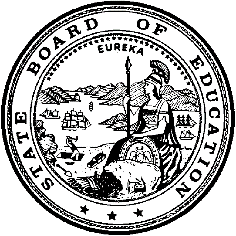 California Department of EducationExecutive OfficeSBE-003 (REV. 11/2017)itb-edmd-nov22item01California State Board of Education
November 2022 Agenda
Item #05SubjectApproval of 2022–23 Consolidated Applications.Type of ActionAction, Information, ConsentSummary of the Issue(s)Each local educational agency (LEA) must submit a complete and accurate Consolidated Application (ConApp) for each fiscal year in order for the California Department of Education (CDE) to send funding to LEAs that are eligible to receive federal categorical funds as designated in the ConApp. The ConApp is the annual fiscal data collected from the LEAs as required by the federal Elementary and Secondary Education Act of 1965. The State Board of Education (SBE) is asked to annually approve ConApps for approximately 1,900 school districts, county offices of education, and direct-funded charter schools.RecommendationThe CDE recommends that the SBE approve the 2022–23 ConApps submitted by LEAs in Attachment 1.Brief History of Key IssuesEach year, the CDE, in compliance with California Code of Regulations, Title 5, Section 3920, recommends that the SBE approve applications for funding Consolidated Categorical Aid Programs submitted by LEAs.Approximately $2.1 billion of federal funding is distributed annually through the ConApp process. The 2022–23 ConApp consists of seven federal-funded programs. The funding sources include:Title I, Part A Basic Grant (Low-Income);Title I, Part D (At-Risk, Neglected, Juvenile Detention);Title II, Part A (Supporting Effective Instruction);Title III (Immigrant);Title III (English Learner Students);Title IV, Part A (Student Support); andTitle V, Part B (Rural, Low-Income).ConApp data is collected twice a year. The Spring Release, which occurs from May to June, collects new fiscal year application data, end-of-school-year program participation student counts, and program expenditure data. The Winter Release, which occurs from January to February, collects LEA reservations and allocations, and program expenditure data.The CDE provides the SBE with two levels of approval recommendations. Regular approval is recommended when an LEA has submitted a correct and complete ConApp, Spring Release, and has no outstanding non-compliant issues or is making satisfactory progress toward resolving one or two non-compliant issues that is/are fewer than 365 days non-compliant. Conditional approval is recommended when an LEA has submitted a correct and complete ConApp, but has one or more non-compliant issues that is/are unresolved for over 365 days. Conditional approval by the SBE provides authority to the LEA to spend its categorical funds under the condition that it will resolve or make significant progress toward resolving non-compliant issues. In extreme cases, conditional approval may include the withholding of funds.Attachment 1 identifies the LEAs that have no outstanding non-compliant issues or are making satisfactory progress toward resolving one or two non-compliant issues that is/are fewer than 365 days non-compliant. The CDE recommends regular approval of the 2022–23 ConApp for these 1,656 LEAs. Fiscal data is absent if an LEA is new or is a charter school applying for direct funding for the first time. Attachment 1 includes ConApp allocation figures from school year 2021–22 because the figures for 2022–23 cannot be determined until all applications have been completed.Summary of Previous State Board of Education Discussion and ActionFor fiscal year 2021–22, the SBE approved ConApps for 1,892 LEAs. Attachment 1 represents the first set of 2022–23 ConApps presented to the SBE for approval.Fiscal Analysis (as appropriate)The CDE provides resources to track the SBE approval status of the ConApps for approximately 1,900 LEAs. The cost to track the non-compliant status of LEAs related to programs within the ConApp is covered through a cost pool of federal funds. CDE staff communicate with LEA staff on an ongoing basis to determine the evidence needed to resolve issues, review the evidence provided by LEA staff, and maintain a tracking system to document the resolution process.Attachment(s)Attachment 1: Consolidated Applications List (2022–23) – Regular Approvals 
(69 pages)Attachment 1: Consolidated Applications List (2022–23) – Regular ApprovalsThe following 1,656 local educational agencies (LEAs) have submitted a correct and complete Consolidated Application (ConApp), Spring Release, and have no outstanding non-compliant issues or are making satisfactory progress toward resolving one or two non-compliant issues that are fewer than 365 days non-compliant. The California Department of Education recommends regular approval of these applications.	Created by the California Department of Education on September 16, 2022.Total 2021–22 ConApp allocation funds for above LEAs receiving regular approval: $2,116,293,924.NumberNumberCounty-District-School CodeLEA NameTotal 
2021–22 ConApp AllocationTotal 
2021–22 Allocation
Per StudentTotal 
2021–22
Title I Allocation11964212000000019642120000000ABC Unified4,218,8602163,154,84921976968010992619769680109926Academia Avance Charter185,713633158,71631964733012009719647330120097Academia Moderna252,171565190,36143675077363120736750773631207Academy for Academic Excellence238,400162189,28251964733013905519647330139055Academy of Media Arts31,29649626,88360761630000000007616300000000Acalanes Union High210,42438105,85174369427012561743694270125617ACE Charter High138,459321122,45284310439011681443104390116814ACE Empower Academy136,466611125,58294369450012924743694500129247ACE Esperanza Middle121,503497110,161104369666013165643696660131656ACE Inspire Academy108,61445498,122110461424014108504614240141085Achieve Charter School of Chico27,697023,090120461531011033804615310110338Achieve Charter School of Paradise Inc.40,96843135,041133166761000000031667610000000Ackerman Charter55,1269637,837141975309000000019753090000000Acton-Agua Dulce Unified294,855320215,133154276786611820242767866118202Adelante Charter109,95536473,347163667587000000036675870000000Adelanto Elementary3,915,4975003,179,930175110512013804051105120138040AeroSTEM Academy68,08948952,974181210124600822112101246008221Agnes J. Johnson Charter33,65733620,434190161259011436301612590114363AIMS College Prep Elementary300,119455227,633200161259011185601612590111856AIMS College Prep High144,682324108,435210161259611380701612596113807AIMS College Prep Middle83,14234663,790221964733011858819647330118588Alain Leroy Locke College Preparatory Academy578,449450486,833230161119013060901611190130609Alameda Community Learning Center47,36613331,092240110017000000001100170000000Alameda County Office of Education1,469,3655,0491,408,416250161119000000001611190000000Alameda Unified1,290,297142951,172263768338011189837683380111898Albert Einstein Academies265,654186223,081271263032011120312630320111203Alder Grove Charter School 2148,372324120,417284970599000000049705990000000Alexander Valley Union Elementary80200291975713000000019757130000000Alhambra Unified6,079,8363874,647,809302765961000000027659610000000Alisal Union3,818,8624862,639,117313775416611927537754166119275All Tribes Charter000323775416012279637754160122796All Tribes Elementary Charter000333667678013754736676780137547Allegiance STEAM Academy - Thrive107,01212180,119345471795000000054717950000000Allensworth Elementary67,0711,00151,398351964733012128519647330121285Alliance Cindy and Bill Simon Technology Academy High250,993485223,466361964733012805819647330128058Alliance College-Ready Middle Academy 12237,078499211,363371964733012003019647330120030Alliance College-Ready Middle Academy 4231,199505206,087381964733012803319647330128033Alliance College-Ready Middle Academy 8213,852498190,552391964733010893619647330108936Alliance Collins Family College-Ready High289,317480257,471401964733011150019647330111500Alliance Dr. Olga Mohan High239,793482213,525411964733010686419647330106864Alliance Gertz-Ressler Richard Merkin 6-12 Complex492,325496438,719421964733011151819647330111518Alliance Jack H. Skirball Middle220,400522196,980431964733010889419647330108894Alliance Judy Ivie Burton Technology Academy High311,904508278,151441964733012804119647330128041Alliance Kory Hunter Middle238,278510212,613451964733011760619647330117606Alliance Leichtman-Levine Family Foundation Environmental Science High188,812491169,821461964733011165819647330111658Alliance Marc & Eva Stern Math and Science266,492443236,472471964733012494119647330124941Alliance Margaret M. Bloomfield Technology Academy High277,100481246,757481964733013208419647330132084Alliance Marine - Innovation and Technology 6-12 Complex442,051456392,537491964733011650919647330116509Alliance Morgan McKinzie High230,890490205,766501964733011164119647330111641Alliance Ouchi-O'Donovan 6-12 Complex490,444495437,008511964733011149219647330111492Alliance Patti And Peter Neuwirth Leadership Academy296,751501264,633521964733011759819647330117598Alliance Piera Barbaglia Shaheen Health Services Academy235,359484209,644531964733012489119647330124891Alliance Renee and Meyer Luskin Academy High248,545490221,377541964733012313319647330123133Alliance Susan and Eric Smidt Technology High234,203540211,147551964733012314119647330123141Alliance Ted K. Tajima High216,204486192,564561964733012129319647330121293Alliance Tennenbaum Family Technology High121,479516109,411571964733012800919647330128009Alliance Virgil Roberts Leadership Academy205,602503183,257581910199013536819101990135368Alma Fuerte Public39,65837725,761594010405012580740104050125807Almond Acres Charter Academy000605471803000000054718030000000Alpaugh Unified260,873792203,711610210025000000002100250000000Alpine County Office of Education000620261333000000002613330000000Alpine County Unified74,0421,01466,881633667595000000036675950000000Alta Loma Elementary813,775146602,156645471811000000054718110000000Alta Vista Elementary564,6331,096451,496653675051013643236750510136432Alta Vista Innovation High383,544185383,544663166779000000031667790000000Alta-Dutch Flat Union Elementary72,20588057,185670110017013062501100170130625Alternatives in Action89,69759772,082684369369000000043693690000000Alum Rock Union Elementary3,568,2934462,569,880692065177000000020651770000000Alview-Dairyland Union Elementary155,358426113,648701061994000000010619940000000Alvina Elementary69,83637754,076713366977000000033669770000000Alvord Unified6,405,1073754,761,459720310033000000003100330000000Amador County Office of Education15,1636894,597731062380013649910623800136499Ambassador Phillip V. Sanchez II Public Charter67,79627667,796743768338013666337683380136663America's Finest Charter271,794594202,976753410348014016034103480140160American River Collegiate Academy000763066423000000030664230000000Anaheim Elementary8,401,3765386,180,999773066431000000030664310000000Anaheim Union High11,313,0973988,864,191781964733013292819647330132928Anahuacalmecac International University Preparatory of North America118,689463118,689794569856000000045698560000000Anderson Union High491,392299399,778801910199013611919101990136119Animo City of Champions Charter High153,831449127,143811973437013798419734370137984Animo Compton Charter134,701458111,077821964733012399219647330123992Animo Ellen Ochoa Charter Middle192,749617162,605831964733013402319647330134023Animo Florence-Firestone Charter Middle227,660517190,709841964634199658619646341996586Animo Inglewood Charter High311,106495260,288851964733011158319647330111583Animo Jackie Robinson High325,996536272,380861964733012400819647330124008Animo James B. Taylor Charter Middle253,660558212,341871964733012248119647330122481Animo Jefferson Charter Middle436,058825248,917881964709199631319647091996313Animo Leadership High325,253492272,186891964733012401619647330124016Animo Legacy Charter Middle557,305620429,793901964733012927019647330129270Animo Mae Jemison Charter Middle342,540674215,501911964733010684919647330106849Animo Pat Brown322,138515269,617921964733011157519647330111575Animo Ralph Bunche Charter High323,911528270,845931964733010243419647330102434Animo South Los Angeles Charter319,258501268,014941964733010683119647330106831Animo Venice Charter High265,320533223,168951964733011162519647330111625Animo Watts College Preparatory Academy291,568502243,487961964857011271419648570112714Antelope Valley Learning Academy349,939227349,939971964246000000019642460000000Antelope Valley Union High9,556,7224347,833,035980761648000000007616480000000Antioch Unified6,525,7824215,166,303993675077000000036750770000000Apple Valley Unified6,017,9524534,889,3431001964733012107919647330121079Ararat Charter169,734522120,4631011964261000000019642610000000Arcadia Unified1,411,0781571,007,2851021262679000000012626790000000Arcata Elementary530,7721,096450,3351035672546012063456725460120634Architecture, Construction & Engineering Charter High (ACE)53,13220737,8191043467280000000034672800000000Arcohe Union Elementary96,68520775,4081052365557000000023655570000000Arena Union Elementary111,60851690,0881060161259011523801612590115238ARISE High178,772442139,8731071663875000000016638750000000Armona Union Elementary403,639355303,5091083768023611685937680236116859Arroyo Vista Charter109,10811564,4291091964733012315819647330123158Arts In Action Community Charter215,036549164,1361101964733013420519647330134205Arts in Action Community Middle119,35455297,5311111563313000000015633130000000Arvin Union2,874,8089602,249,9701123667876010773036678760107730ASA Charter125,404516102,6441131062166013394210621660133942Aspen Meadow Public106,48841484,9021141062166014080610621660140806Aspen Ridge Public42,08830936,4941151062166010674010621660106740Aspen Valley Prep Academy145,967372119,1821161910199010966019101990109660Aspire Antonio Maria Lugo Academy250,748611197,1831171964733012262219647330122622Aspire Firestone Academy Charter195,996564164,3941181964733012261419647330122614Aspire Gateway Academy Charter199,807584168,1071191964733012480019647330124800Aspire Inskeep Academy Charter223,302636171,6111201964733012479219647330124792Aspire Juanita Tate Academy Charter231,188668174,9361211964733011488419647330114884Aspire Junior Collegiate Academy184,693563144,3501221910199011212819101990112128Aspire Ollin University Preparatory Academy311,735557262,3601231964733012478419647330124784Aspire Slauson Academy Charter208,549639159,1751241964733012047719647330120477Aspire Titan Academy184,121613141,5301251975309012710019753090127100Assurance Learning Academy514,185163514,1851264068700000000040687000000000Atascadero Unified679,251154528,6431273166787000000031667870000000Auburn Union Elementary591,927340439,9951283768338373139537683383731395Audeo Charter177,878543144,7341293710371013457737103710134577Audeo Charter II56,74930541,2421303768106013703437681060137034Audeo Charter School III41,07338327,0811313310330014078033103300140780Audeo Valley Charter61,50726154,0041321964881011346419648810113464Aveson Global Leadership Academy52,79119736,1811331964881011347219648810113472Aveson School of Leaders30,1909214,4801341964279000000019642790000000Azusa Unified3,764,1895212,935,1111354369427013199543694270131995B. Roberto Cruz Leadership Academy114,41444181,4531361563321000000015633210000000Bakersfield City26,546,92990722,051,3271371964287000000019642870000000Baldwin Park Unified5,612,9574914,472,1471384269104000000042691040000000Ballard Elementary28,37822115,1351392465649000000024656490000000Ballico-Cressey Elementary175,901495153,3961401363123011845513631230118455Ballington Academy for the Arts and Sciences103,16249382,9911413667876013389236678760133892Ballington Academy for the Arts and Sciences - San Bernardino87,72252568,9381420461382000000004613820000000Bangor Union Elementary50,05255636,4051433366985000000033669850000000Banning Unified2,483,6885701,997,7411443977388014039239773880140392Banta Charter2,777001453977388000000039773880000000Banta Unified61,94427434,1631461973437011876019734370118760Barack Obama Charter199,962481166,5481473768189612090137681896120901Barona Indian Charter0001483667611000000036676110000000Barstow Unified4,377,7656843,650,5951492065185000000020651850000000Bass Lake Joint Union Elementary687,610813584,2511501964295000000019642950000000Bassett Unified1,616,4235381,240,5411510161259010690601612590106906Bay Area Technology137,036404111,5961522710272012429727102720124297Bay View Academy111,52423187,2211533777172013809937771720138099Baypoint Preparatory Academy - San Diego53,65931039,4581544168858000000041688580000000Bayshore Elementary112,95331274,8581551563339000000015633390000000Beardsley Elementary1,697,9899161,468,1981563366993000000033669930000000Beaumont Unified1,405,0641261,026,4711573768452012822337684520128223Bella Mente Montessori Academy101,67023977,7821584569872000000045698720000000Bella Vista Elementary85,71625466,1411595572306000000055723060000000Belleview Elementary45,15127730,5331601964303000000019643030000000Bellflower Unified4,153,9043893,238,6431614168866000000041688660000000Belmont-Redwood Shores Elementary192,6334875,4641624870524000000048705240000000Benicia Unified435,47596353,5101634970623000000049706230000000Bennett Valley Union Elementary57,1695737,8401640161143000000001611430000000Berkeley Unified1,037,323110725,3971654369377000000043693770000000Berryessa Union Elementary1,050,933168621,8051661964311000000019643110000000Beverly Hills Unified753,128228604,3181671062026000000010620260000000Big Creek Elementary21,02641218,3051681262695000000012626950000000Big Lagoon Union Elementary696001695575184000000055751840000000Big Oak Flat-Groveland Unified119,95543193,9121701010108011962810101080119628Big Picture Educational Academy139,979251113,1211711463248000000014632480000000Big Pine Unified57,92036442,8451724770185000000047701850000000Big Springs Union Elementary84,22351965,7541732775150000000027751500000000Big Sur Unified0001741864089000000018640890000000Big Valley Joint Unified57,38547440,6661750461408000000004614080000000Biggs Unified337,160598286,9841761964733193104719647331931047Birmingham Community Charter High1,354,8484381,124,0861773567454000000035674540000000Bitterwater-Tully Elementary406001784569880000000045698800000000Black Butte Union Elementary142,099642120,4281790973783000000009737830000000Black Oak Mine Unified273,451213217,2951801563354000000015633540000000Blake Elementary75001814269112000000042691120000000Blochman Union Elementary19,42811219,4281821262703000000012627030000000Blue Lake Union Elementary89,94550270,3531835410546013545954105460135459Blue Oak Academy62,90321945,3241840461424611952304614246119523Blue Oak Charter88,28930268,7901854770193000000047701930000000Bogus Elementary1,271001862165300000000021653000000000Bolinas-Stinson Union5,047563,7131871964329000000019643290000000Bonita Unified1,129,844117831,6421884469732000000044697320000000Bonny Doon Union Elementary77,37764459,3871893776851000000037768510000000Bonsall Unified436,431198310,2601903767983000000037679830000000Borrego Springs Unified113,39630478,5181913767991014055837679910140558Bostonia Global152,08515184,7251922765979000000027659790000000Bradley Union Elementary564001931363073000000013630730000000Brawley Elementary2,535,8936501,957,5641941363081000000013630810000000Brawley Union High968,258479769,9791953066449000000030664490000000Brea-Olinda Unified630,293105428,1031960761655000000007616550000000Brentwood Union Elementary942,703105633,5071970561556000000005615560000000Bret Harte Union High228,708368189,5511985610561012175656105610121756BRIDGES Charter26,7546711,3341991262729000000012627290000000Bridgeville Elementary44,5911,03731,5212005672447000000056724470000000Briggs Elementary119,50323971,2682014168874000000041688740000000Brisbane Elementary41,4118921,3342023768163013940237681630139402Brookfield Engineering Science Technology Academy181,574404127,2762035171365000000051713650000000Browns Elementary13,5531111,5292040961838000000009618380000000Buckeye Union Elementary259,13064153,4722054269138000000042691380000000Buellton Union Elementary55,08610021,9522063066456000000030664560000000Buena Park Elementary1,941,8934901,459,3602075471829000000054718290000000Buena Vista Elementary47,57923433,5292081964337000000019643370000000Burbank Unified2,290,5351561,676,9092094168882000000041688820000000Burlingame Elementary198,3155891,8032105371662000000053716620000000Burnt Ranch Elementary62,78893749,2272111062042000000010620420000000Burrel Union Elementary82,05361650,3662125471837000000054718370000000Burton Elementary1,156,951243869,3522130410041000000004100410000000Butte County Office of Education904,6612,445830,6662144773684000000047736840000000Butte Valley Unified154,668550128,0822154770201000000047702010000000Butteville Union Elementary51,94331636,2392161563370000000015633700000000Buttonwillow Union Elementary305,687992240,4262170761663000000007616630000000Byron Union Elementary420,5870330,8072183768049013250637680490132506Cabrillo Point Academy600,242135483,3862193767991000000037679910000000Cajon Valley Union9,141,1766137,115,2202200510058000000005100580000000Calaveras County Office of Education140,705285117,8082210561564000000005615640000000Calaveras Unified1,368,5924751,135,5312221363099000000013630990000000Calexico Unified7,299,0238525,593,4322230710074012952807100740129528Caliber: Beta Academy404,529456309,1972244870581013426248705810134262Caliber: ChangeMakers Academy284,596341220,6562251563388000000015633880000000Caliente Union Elementary14,6552873,3672265471803011245854718030112458California Connections Academy Central Valley170,772256139,3522271764055012960117640550129601California Connections Academy North Bay51,11329835,4222283968650012584939686500125849California Connections Academy Northern California261,925161211,7682293066464010676530664640106765California Connections Academy Southern California876,441180714,1462301964733011223519647330112235California Creative Learning Academy91,57420769,7012311964733013746319647330137463California Creative Learning Academy MS37,02725822,7002325310538012563353105380125633California Heritage Youthbuild Academy II32,80040020,3172333467439011175734674390111757California Montessori Project - Capitol Campus39,94511524,4442343467314011173234673140111732California Montessori Project - Elk Grove Campus58,78311539,7262353467447011216934674470112169California Montessori Project-San Juan Campuses161,553115124,5192360961838011172409618380111724California Montessori Project-Shingle Springs Campus44,3569527,3742373775416013247237754160132472California Pacific Charter - San Diego69,41722551,0382384970722013904849707220139048California Pacific Charter - Sonoma48,39822432,3822391975309013265419753090132654California Pacific Charter- Los Angeles79,82324660,1792401965094011270619650940112706California Virtual Academy @ Los Angeles1,721,6722841,450,2002413768403612089337684036120893California Virtual Academy @ San Diego1,056,902288885,6762423968627012719139686270127191California Virtual Academy @ San Joaquin717,488258601,8652434970797010728449707970107284California Virtual Academy @ Sonoma302,874275253,9832441062331013766110623310137661California Virtual Academy at Fresno434,693366369,6712451663875011269816638750112698California Virtual Academy at Kings180,995299148,6542461563628013768715636280137687California Virtual Academy at Maricopa387,558381320,9852475171415012900751714150129007California Virtual Academy at Sutter428,364279356,8312484168916011228441689160112284California Virtual Academy San Mateo240,311218198,0562491363107000000013631070000000Calipatria Unified856,863749689,6972502866241000000028662410000000Calistoga Joint Unified163,90119991,5302515672546011510556725460115105Camarillo Academy of Progressive Education0002524369385000000043693850000000Cambrian174,3395574,3682531964733611766719647336117667Camino Nuevo Charter Academy400,583691299,7452541964733012286119647330122861Camino Nuevo Charter Academy #2376,578556281,2312551964733012482619647330124826Camino Nuevo Charter Academy #4306,954517237,2202561964733012256419647330122564Camino Nuevo Elementary #3465,973670353,2562571964733012791019647330127910Camino Nuevo High #2235,687498198,5352580961846012312509618460123125Camino Polytechnic833002590961846000000009618460000000Camino Union Elementary314,563850268,4252604369393000000043693930000000Campbell Union1,292,964207844,6152614369401000000043694010000000Campbell Union High559,26666315,4152620761671000000007616710000000Canyon Elementary0002631162554000000011625540000000Capay Joint Union Elementary51,73226236,5832643066464000000030664640000000Capistrano Unified7,542,1611765,620,4602653467439012390134674390123901Capitol Collegiate Academy152,809351125,3282663768007000000037680070000000Cardiff Elementary87,66413872,8692672765987000000027659870000000Carmel Unified394,845169327,5642684269146000000042691460000000Carpinteria Unified471,006225312,7142691062166103084010621661030840Carter G. Woodson Public Charter173,191483156,9222701075598000000010755980000000Caruthers Unified880,691561700,4802714569914000000045699140000000Cascade Union Elementary817,695759685,6652721964345000000019643450000000Castaic Union315,158167223,3672734569922000000045699220000000Castle Rock Union Elementary12,2312221,3522740161150000000001611500000000Castro Valley Unified798,77986515,6702754068726000000040687260000000Cayucos Elementary85,70849268,0602764469799011780444697990117804Ceiba College Preparatory Academy252,365493195,3672771964733011513919647330115139Center for Advanced Learning168,260564128,8552783473973000000034739730000000Center Joint Unified1,721,4304141,467,7592791964352000000019643520000000Centinela Valley Union High2,892,7514782,290,5432801964733010080019647330100800Central City Value228,644505191,3442813667645000000036676450000000Central Elementary1,145,374271879,2412821073965000000010739650000000Central Unified7,577,5444826,154,8472831663883000000016638830000000Central Union Elementary435,989253342,6312841363115000000013631150000000Central Union High2,221,9865391,754,2392853066472000000030664720000000Centralia Elementary1,114,737273780,2262861964709010750819647090107508Century Community Charter192,565454161,0882875071043000000050710430000000Ceres Unified4,468,4323063,278,6052883667652000000036676520000000Chaffey Joint Union High5,915,0252524,733,6612891964733010887819647330108878CHAMPS - Charter HS of Arts-Multimedia & Performing172,197292141,8372901964378000000019643780000000Charter Oak Unified1,060,756235802,0032913768338373095937683383730959Charter School of San Diego519,741368378,2272925071050000000050710500000000Chatom Union214,168373150,9052932075606000000020756060000000Chawanakee Unified195,040127160,2512942966316000000029663160000000Chicago Park Elementary1,121002950461424611377304614246113773Chico Country Day66,75211846,4022960461424000000004614240000000Chico Unified3,458,9672902,770,3562970461531611376504615316113765Children's Community Charter29,92132125,0652981964733611953119647336119531CHIME Institute's Schwarzenegger Community76,0539953,4132992065193000000020651930000000Chowchilla Elementary1,152,248525899,4773002065201000000020652010000000Chowchilla Union High483,225440384,1193014510454011167445104540111674Chrysalis Charter48,54022333,3113022765995000000027659950000000Chualar Union148,69752998,1363033768023000000037680230000000Chula Vista Elementary7,957,0193545,942,0523043768023611577837680236115778Chula Vista Learning Community Charter512,763339375,1573054970649000000049706490000000Cinnabar Elementary67,51926935,7203061964733014074919647330140749Citizens of the World Charter School East Valley0003071964733012255619647330122556Citizens of the World Charter School Hollywood88,09618965,4313081964733012619319647330126193Citizens of the World Charter School Mar Vista110,80218284,4593091964733012617719647330126177Citizens of the World Charter School Silver Lake185,429213150,4473101964733013983219647330139832Citizens of the World Charter School West Valley16,49212213,1813113010306013494030103060134940Citrus Springs Charter94,62028373,2353123868478010730038684780107300City Arts & Leadership Academy99,20242081,3433133768338012434737683380124347City Heights Preparatory Charter101,30782369,2703141964733012788619647330127886City Language Immersion Charter86,97622065,8923151964394000000019643940000000Claremont Unified987,080150755,6083160961838013620009618380136200Clarksville Charter165,257149140,1633171062109000000010621090000000Clay Joint Elementary61,86228747,2133182966324000000029663240000000Clear Creek Elementary55,31537139,7153191964725013193819647250131938Clear Passage Educational Center12,6672221,3653204970656000000049706560000000Cloverdale Unified242,906185158,1003211010108014018610101080140186Clovis Global Academy46,02132631,6293221062117000000010621170000000Clovis Unified10,026,3792348,118,8333233373676000000033736760000000Coachella Valley Unified12,344,9147519,720,7743241062125000000010621250000000Coalinga-Huron Unified3,536,8357972,804,4063254075465000000040754650000000Coast Unified173,624350124,8913261262679612056212626796120562Coastal Grove Charter68,52628250,4723275371670000000053716700000000Coffee Creek Elementary560003284269161000000042691610000000Cold Spring Elementary25,34113012,3723293166795000000031667950000000Colfax Elementary164,599461134,8203301410140012845414101400128454College Bridge Academy133,606523101,3633314269179000000042691790000000College Elementary75,42139254,1853321964733013182119647330131821Collegiate Charter High School of Los Angeles96,22848176,3873333667686000000036676860000000Colton Joint Unified9,275,5794517,397,6833344569948000000045699480000000Columbia Elementary141,906201111,0803355572348000000055723480000000Columbia Union136,462313109,2083365471852000000054718520000000Columbine Elementary13,7297313,7293370610066000000006100660000000Colusa County Office of Education578003380661598000000006615980000000Colusa Unified330,074215211,5423393476505010883734765050108837Community Collaborative Charter216,085547173,2223403476505010176634765050101766Community Outreach Academy809,711479517,5663413066464012372930664640123729Community Roots Academy0003420110017012396801100170123968Community School for Creative Education121,88748185,1293435772702013943657727020139436Compass Charter School of Yolo96,69214772,1073441975309013514519753090135145Compass Charter Schools of Los Angeles186,356221151,5893453768213012708437682130127084Compass Charter Schools of San Diego197,313235160,3503461973437000000019734370000000Compton Unified16,846,89988113,725,2763475673759000000056737590000000Conejo Valley Unified2,455,2051341,721,3813484169005012728241690050127282Connect Community Charter101,00466072,4033490710074000000007100740000000Contra Costa County Office of Education1,753,1024,6741,675,5233501663891000000016638910000000Corcoran Joint Unified2,035,7066251,664,5153510410041011499104100410114991CORE Butte Charter171,253199146,6383525872728611593558727286115935CORE Charter107,91520683,7933535271498000000052714980000000Corning Union Elementary1,353,8846831,064,3053545271506000000052715060000000Corning Union High468,435427363,9623553367033000000033670330000000Corona-Norco Unified10,933,4502138,252,2293563768031000000037680310000000Coronado Unified228,40287172,8303570961838013900609618380139006Cottonwood387,826161291,4343584569955000000045699550000000Cottonwood Union Elementary367,707388307,4593591964436000000019644360000000Covina-Valley Unified2,954,2992552,298,3493603868478611260138684786112601Creative Arts Charter48,75011231,3803613166852012010531668520120105Creekside Charter0003625472140013650754721400136507Crescent Valley Public Charter II121,681218121,6813631062547013652310625470136523Crescent View South II263,617243263,6173641010108010999110101080109991Crescent View West Public Charter413,141241413,1413651964733012184819647330121848Crown Preparatory Academy283,173636207,2123663667694000000036676940000000Cucamonga Elementary944,015394742,6263671262737000000012627370000000Cuddeback Union Elementary38,39726624,8713681964444000000019644440000000Culver City Unified583,12882387,6093694369419000000043694190000000Cupertino Union958,41368319,5593705572355000000055723550000000Curtis Creek Elementary146,468339117,1323715471860000000054718600000000Cutler-Orosi Joint Unified3,380,5818712,718,3643721262745000000012627450000000Cutten Elementary259,600446222,8963734275010000000042750100000000Cuyama Joint Unified65,12635549,6393743066480000000030664800000000Cypress Elementary534,318151357,8343751976869013112819768690131128Da Vinci Communications106,68317582,6503761976869012872819768690128728Da Vinci Connect64,72112144,7333771976869011963619768690119636Da Vinci Design113,62821188,7453781910199013866919101990138669Da Vinci RISE High56,48827040,6043791976869011901619768690119016Da Vinci Science79,96413858,5813805772678000000057726780000000Davis Joint Unified1,057,546128742,6953811463271000000014632710000000Death Valley Unified40,2151,43627,3093823768049000000037680490000000Dehesa Elementary35,12828321,6823833768056000000037680560000000Del Mar Union Elementary316,332123161,8823840810082000000008100820000000Del Norte County Office of Education198,581507171,9043850861820000000008618200000000Del Norte County Unified1,928,6435511,588,0553861563412000000015634120000000Delano Joint Union High2,413,5005711,898,8473871563404000000015634040000000Delano Union Elementary5,532,9628654,355,1803882475366000000024753660000000Delhi Unified1,405,2775751,080,6913894770227000000047702270000000Delphic Elementary371003903467413011466034674130114660Delta Elementary Charter48,11912439,7263913367041000000033670410000000Desert Center Unified52,1771,93239,2003921964246199653719642461996537Desert Sands Charter153,113191153,1133933367058000000033670580000000Desert Sands Unified9,643,0183577,464,0133943610363611191836103636111918Desert Trails Preparatory Academy241,864471184,4253954169047012975941690470129759Design Tech High0003961563420000000015634200000000Di Giorgio Elementary157,687733135,4113973768049013661437680490136614Diego Hills Central Public Charter54,08514154,0853983768163013710937681630137109Diego Valley East Public Charter49,51414849,5143995475531000000054755310000000Dinuba Unified3,514,1665332,711,1814003768023611132237680236111322Discovery Charter146,05016698,5694013975499611866539754996118665Discovery Charter6,745004021964733011525319647330115253Discovery Charter Preparatory #2102,26044083,1844034870532012226748705320122267Dixon Montessori Charter34,3847634,3844045371696000000053716960000000Douglas City Elementary65,13140250,2814051964451000000019644510000000Downey Unified6,199,1982864,801,9194064310439012325743104390123257Downtown College Prep - Alum Rock288,739431216,4334074369666433058543696664330585Downtown College Preparatory234,260426174,9124084369666012971843696660129718Downtown College Preparatory Middle267,750544201,1894091964733611990319647336119903Downtown Value244,330503189,0174103166803000000031668030000000Dry Creek Joint Elementary1,440,7492201,052,9874113710371013859437103710138594Dual Language Immersion North County45,35418938,0574121964469000000019644690000000Duarte Unified1,187,628382887,5934130175093000000001750930000000Dublin Unified370,26229145,2694145471894000000054718940000000Ducor Union Elementary158,7411,117123,7134154970672000000049706720000000Dunham Elementary1,034004164770243000000047702430000000Dunsmuir Elementary153,7801,788132,4714174770250000000047702500000000Dunsmuir Joint Union High74,5211,22158,1244185471902000000054719020000000Earlimart Elementary1,902,4121,2031,542,7754190161259012993201612590129932East Bay Innovation Academy94,11514969,7704205171373000000051713730000000East Nicolaus Joint Union High12,468004214169062012672241690620126722East Palo Alto Academy172,926468127,4264224369427000000043694270000000East Side Union High4,286,4421923,022,4194231964485000000019644850000000East Whittier City Elementary1,434,0221781,065,0954242673668000000026736680000000Eastern Sierra Unified172,884432145,0694251964477000000019644770000000Eastside Union Elementary1,848,8245841,474,4124261563438000000015634380000000Edison Elementary600,231591481,4374271010108608511210101086085112Edison-Bethune Charter Academy293,552611236,5784281964733013572319647330135723Ednovate - Brio College Prep213,416508142,8054291964733013228219647330132282Ednovate - East College Prep178,087463149,0534301964733013571519647330135715Ednovate - Esperanza College Prep208,651443174,8134313010306013398330103060133983Ednovate - Legacy College Prep.140,345417114,8664321964733014012919647330140129Ednovate - South LA College Prep100,24279583,5544331964733012586419647330125864Ednovate - USC Hybrid High College Prep242,995441202,7544342365607233027223656072330272Eel River Charter43,40267829,8934351964733193262319647331932623El Camino Real Charter High490,655139384,2384361363123000000013631230000000El Centro Elementary3,349,8746332,568,6964370910090000000009100900000000El Dorado County Office of Education625,142824529,9534380961853000000009618530000000El Dorado Union High736,071107570,4344391964501000000019645010000000El Monte City4,398,7105803,401,8284401964519000000019645190000000El Monte Union High3,780,6234542,963,5274412465680000000024656800000000El Nido Elementary76,48048760,5824421964527000000019645270000000El Rancho Unified2,862,8863602,204,4714431964535000000019645350000000El Segundo Unified307,48888224,7604443066670611912730666706119127El Sol Santa Ana Science and Arts Academy345,595375241,0084451575168000000015751680000000El Tejon Unified576,007850464,8614465410546611929154105466119291Eleanor Roosevelt Community Learning Center64,82716346,8484473768338012939537683380129395Elevate64,38917545,4014483675051013696036750510136960Elite Academic Academy - Lucerne72,68412162,4644493768213013697837682130136978Elite Academic Academy - Mountain Empire94,30213978,7844504810488013903048104880139030Elite Public133,020229115,6184513467314000000034673140000000Elk Grove Unified21,869,37735017,325,1574521563446000000015634460000000Elk Hills Elementary12,348721,1174533467322000000034673220000000Elverta Joint Elementary71,87426552,6744543667736012843936677360128439Empire Springs Charter352,963217290,3364555071076000000050710760000000Empire Union Elementary1,174,770411883,5254561975309013461919753090134619Empower Generations36,14839222,8984575710579013246457105790132464Empowering Possibilities International Charter173,508466110,4074583768080000000037680800000000Encinitas Union Elementary593,966123412,4744593675044011670736750440116707Encore Jr./Sr. High School for the Performing and Visual Arts257,063356213,6164604569971000000045699710000000Enterprise Elementary1,396,5083881,132,5304613667876013695236678760136952Entrepreneur High236,702417197,6094623610363014001236103630140012Entrepreneur High Fontana25,28919025,2894631910199014068119101990140681Environmental Charter High - Gardena41,02835936,0624641964691199643819646911996438Environmental Charter High - Lawndale215,563418179,0554651910199012177219101990121772Environmental Charter Middle167,144477139,4364661910199012749819101990127498Environmental Charter Middle - Inglewood177,984508149,3834670110017011260701100170112607Envision Academy for Arts & Technology156,986398129,1254683010306013423930103060134239EPIC Charter (Excellence Performance Innovation Citizenship)174,839159141,6874691964733012616919647330126169Equitas Academy #2209,206512174,9224701964733012965019647330129650Equitas Academy #3 Charter213,950497179,8194711964733013368619647330133686Equitas Academy 4149,989568125,5754721964733013912119647330139121Equitas Academy 560,58455045,0314731964733013888319647330138883Equitas Academy 679,12549161,3274741964733011998219647330119982Equitas Academy Charter323,759694189,3654753968502000000039685020000000Escalon Unified955,992363739,9914763768098000000037680980000000Escondido Union6,448,7954544,802,8044774369427433072643694274330726Escuela Popular Accelerated Family Learning178,463494119,7304784369427010715143694270107151Escuela Popular/Center for Training and Careers, Family Learning0004795772686000000057726860000000Esparto Unified215,797231143,5344803667702000000036677020000000Etiwanda Elementary1,889,0191461,312,0184811275515000000012755150000000Eureka City Schools2,065,0605701,654,8534823166829000000031668290000000Eureka Union299,71895215,1334834169062011950341690620119503Everest Public High130,636361114,6934841964733012985819647330129858Everest Value149,222582111,5464855271522000000052715220000000Evergreen Union413,189359345,8594863667736013957636677360139576Excel Academy Charter89,42014666,4324873775416013938637754160139386Excel Academy Charter160,205127124,5194883610363363076136103633630761Excelsior Charter436,506209375,1654893310330013786933103300137869Excelsior Charter School Corona-Norco15,42812512,6864905476836000000054768360000000Exeter Unified1,734,5596581,432,0134911964733012419819647330124198Extera Public285,087610223,1774921964733012813219647330128132Extera Public School No. 2227,007595178,8894932065243010793820652430107938Ezequiel Tafoya Alvarado Academy311,787516260,6454941563461000000015634610000000Fairfax Elementary1,568,3055801,226,8264954870540000000048705400000000Fairfield-Suisun Unified5,108,1192483,876,7144964569989000000045699890000000Fall River Joint Unified347,152295287,3554973768114000000037681140000000Fallbrook Union Elementary1,617,4663281,160,5284983768122000000037681220000000Fallbrook Union High546,581257408,2954995475325000000054753250000000Farmersville Unified1,867,1397581,471,0755003768023603795637680236037956Feaster (Mae L.) Charter614,163547449,2115015171456013393451714560133934Feather River Charter171,571167143,8815021964733601701619647336017016Fenton Avenue Charter394,271711324,0465031964733013172219647330131722Fenton Charter Leadership Academy125,078387100,6275041964733011504819647330115048Fenton Primary Center334,363550252,9515051964733013146619647330131466Fenton STEM Academy: Elementary Center for Science Technology Engineering and Mathematics134,386394109,8405061275374000000012753740000000Ferndale Unified118,09824893,7995071262794000000012627940000000Fieldbrook Elementary38,20232924,6455085672454000000056724540000000Fillmore Unified1,002,877276732,5865091073809000000010738090000000Firebaugh-Las Deltas Unified1,227,314567934,7975105271530000000052715300000000Flournoy Union Elementary1,389005113667710000000036677100000000Fontana Unified16,092,90245412,622,1075120461424011804204614240118042Forest Ranch Charter37,92234424,0595133166837000000031668370000000Foresthill Union Elementary90,50423167,0265144970680000000049706800000000Forestville Union Elementary54,96923037,0415154770292000000047702920000000Forks of Salmon Elementary597005162365565000000023655650000000Fort Bragg Unified790,904473627,3425174970698000000049706980000000Fort Ross Elementary12,7701,0641,5515181875036000000018750360000000Fort Sage Unified72,88331054,5815191276802000000012768020000000Fortuna Elementary520,159458409,4405201262810000000012628100000000Fortuna Union High376,614343313,4695213410348013627534103480136275Fortune716,255378594,4035223066498000000030664980000000Fountain Valley Elementary771,346128507,0215231062158000000010621580000000Fowler Unified1,007,363393780,6085245171381000000051713810000000Franklin Elementary54,46911738,4015254369450000000043694500000000Franklin-McKinley Elementary2,963,6534552,104,7615260161176000000001611760000000Fremont Unified2,352,188661,120,0185274369468000000043694680000000Fremont Union High435,84040197,6225284569997000000045699970000000French Gulch-Whiskeytown Elementary551005291262828000000012628280000000Freshwater Elementary51,89717837,3005301010108000000010101080000000Fresno County Office of Education2,592,9113,2652,441,0175311062166000000010621660000000Fresno Unified70,844,4711,01459,970,9365321563479000000015634790000000Fruitvale Elementary700,900229574,1485331262679010997512626790109975Fuente Nueva Charter30,33321017,0255343066506000000030665060000000Fullerton Elementary3,809,1863282,800,0705355075739013118550757390131185Fusion Charter56,20639340,4855363476505010183234765050101832Futures High207,607462140,5235371964733010888619647330108886Gabriella Charter213,905457153,3485381964733013550919647330135509Gabriella Charter 2143,031491118,1655393467348000000034673480000000Galt Joint Union Elementary1,147,987345880,4885403467355000000034673550000000Galt Joint Union High514,518233403,8925413066522000000030665220000000Garden Grove Unified20,328,11752715,773,2885421262836000000012628360000000Garfield Elementary622005431964550000000019645500000000Garvey Elementary2,980,9596732,327,1545443310330012877733103300128777Gateway College and Career Academy1,579221,5795453868478383043738684783830437Gateway High109,54021794,0775463467447012812434674470128124Gateway International261,270462171,8075473868478012326538684780123265Gateway Middle68,61423059,5205484575267000000045752670000000Gateway Unified1,304,8895791,076,6005494770318000000047703180000000Gazelle Union Elementary1,509005501563487000000015634870000000General Shafter Elementary56,65031841,1335514970706000000049707060000000Geyserville Unified37,51218822,7025524369484012376043694840123760Gilroy Prep (a Navigator School)143,27826598,2665534369484000000043694840000000Gilroy Unified1,906,0471761,256,5375541964733013371019647330133710Girls Athletic Leadership School Los Angeles108,87547787,9605551964568000000019645680000000Glendale Unified8,745,2283516,740,6515561964576000000019645760000000Glendora Unified836,490122598,9125571110116000000011101160000000Glenn County Office of Education92,08726659,1145581964733011496719647330114967Global Education Academy157,420479111,6425591964733012983319647330129833Global Education Academy 273,94296058,6865601964733011797819647330117978Goethe International Charter53,15512635,3865610961879000000009618790000000Gold Oak Union Elementary82,15919660,3915625572413011227655724130112276Gold Rush Home Study Charter0005630961887000000009618870000000Gold Trail Union Elementary58,0479738,9185641062166014076410621660140764Golden Charter Academy81,41643372,7775654710470011716847104700117168Golden Eagle Charter208,249435173,6505660461457000000004614570000000Golden Feather Union Elementary102,0401,39782,4525673467447013239934674470132399Golden Valley Orchard25,5389220,7185683467447011498334674470114983Golden Valley River34,22811028,0695692075580000000020755800000000Golden Valley Unified402,253174324,3215704269195000000042691950000000Goleta Union Elementary549,140193354,1195712775473000000027754730000000Gonzales Unified683,517303459,1955721964584000000019645840000000Gorman Joint87005731964584199630519645841996305Gorman Learning Center272,158219218,5525743675051013779436750510137794Gorman Learning Center San Bernardino/Santa Clarita227,429150181,2705751964733193374619647331933746Granada Hills Charter1,237,7322181,009,5675763675051013918836750510139188Granite Mountain Charter0005774570003000000045700030000000Grant Elementary49,1867932,9455785071084000000050710840000000Gratton Elementary40,59428527,0235794970714000000049707140000000Gravenstein Union Elementary58,0437640,6545802766027000000027660270000000Graves Elementary0005815010504011745750105040117457Great Valley Academy120,581145120,5815825071266012476850712660124768Great Valley Academy - Salida76,0229376,0225831262851000000012628510000000Green Point Elementary1,113005841563503000000015635030000000Greenfield Union5,029,1425384,029,9655852766035000000027660350000000Greenfield Union Elementary1,371,595403890,2515864770326000000047703260000000Grenada Elementary39,71119926,1235870475507000000004755070000000Gridley Unified623,449299482,0695883777099013607737770990136077Grossmont Secondary91,14832370,4265893768130000000037681300000000Grossmont Union High6,309,5343724,987,3215901510157012404015101570124040Grow Academy Arvin385,684470288,2645911563578013518615635780135186Grow Academy Shafter298,445426229,0905923467439013534334674390135343Growth Public60,99324443,8015934269203000000042692030000000Guadalupe Union Elementary409,876318268,8075943768452373094237684523730942Guajome Park Academy Charter385,678273368,1645954970722000000049707220000000Guerneville Elementary108,98848689,1465962473619000000024736190000000Gustine Unified993,797553781,9905971973445000000019734450000000Hacienda la Puente Unified6,157,7083564,786,0135981176562000000011765620000000Hamilton Unified232,355327171,7155991663917000000016639170000000Hanford Elementary2,863,0475162,238,4396001663925000000016639250000000Hanford Joint Union High1,244,344300973,7756014770334000000047703340000000Happy Camp Union Elementary62,21760946,6586024469757000000044697570000000Happy Valley Elementary15,59714312,9736034570011000000045700110000000Happy Valley Union Elementary188,831486155,7596043768163012842137681630128421Harbor Springs Charter132,198460112,7706053667876012231736678760122317Hardy Brown College Prep182,913453152,3066064970730000000049707300000000Harmony Union Elementary43,71924029,9696073768338604001837683386040018Harriet Tubman Village Charter232,079617184,1866085071092000000050710920000000Hart-Ransom Union Elementary103,3268580,2956091964592000000019645920000000Hawthorne3,911,3035163,055,2596100110017013886701100170138867Hayward Collegiate Charter37,21226323,3926110161192012794401611920127944Hayward Twin Oaks Montessori113,50722692,6216124975390000000049753900000000Healdsburg Unified187,464143104,5316133768338011446237683380114462Health Sciences High and Middle College223,178362173,1416141563628013813115636280138131Heartland Charter623,595133623,5956154970797013956849707970139568Heartwood Charter41,60611834,0526161363131000000013631310000000Heber Elementary492,003416338,7486173667736000000036677360000000Helendale Elementary134,787118111,0386183768130373273237681303732732Helix High665,722277530,9446193367082000000033670820000000Hemet Unified9,185,2624267,438,4546203476505010841534765050108415Heritage Peak Charter264,389249215,2066211964600000000019646000000000Hermosa Beach City Elementary30,788006223675044000000036750440000000Hesperia Unified9,927,9494537,903,5426235071100000000050711000000000Hickman Community Charter75,6887160,0306243768338013156537683380131565High Tech Elementary98,80822677,0926253768338611768337683386117683High Tech Elementary Explorer77,91719457,8936263768338373124737683383731247High Tech High91,84317470,4376273768338010673237683380106732High Tech High International78,29119458,7896283768338010878737683380108787High Tech High Media Arts81,80120261,8026291964733010067719647330100677High Tech LA76,39620557,4276301964733013747119647330137471High Tech LA Middle51,87524535,8036313768338010120437683380101204High Tech Middle74,64321855,8106323768338010757337683380107573High Tech Middle Media Arts76,25322457,4276333476505011387834765050113878Higher Learning Academy193,431411148,9496343366993012714233669930127142Highland Academy60,31718442,0636354168908000000041689080000000Hillsborough City Elementary56,6534430,2066362465698000000024656980000000Hilmar Unified668,452284491,7496373567470012768835674700127688Hollister Prep142,11226394,1766383768338611727937683386117279Holly Drive Leadership Academy68,89153852,7106394269211000000042692110000000Hope Elementary160,239206113,9746405471944000000054719440000000Hope Elementary49,64020735,2406414970763000000049707630000000Horicon Elementary16,09427214,0406424770359000000047703590000000Hornbrook Elementary54,8281,37040,6576435471951000000054719510000000Hot Springs Elementary798006445672462000000056724620000000Hueneme Elementary2,757,5013831,945,2926451964626000000019646260000000Hughes-Elizabeth Lakes Union Elementary55,77431338,5836465075549000000050755490000000Hughson Unified506,410246379,7356471210124000000012101240000000Humboldt County Office of Education261,255919239,4176481010108011168210101080111682Hume Lake Charter30,98541818,2456493968627012675539686270126755Humphreys College Academy of Business, Law and Education416,132402346,9146503066530000000030665300000000Huntington Beach City Elementary688,926140499,4546513066548000000030665480000000Huntington Beach Union High2,770,3261831,999,9586521262885000000012628850000000Hydesville Elementary77,26544159,9526533667876012134336678760121343iEmpire Academy208,699451176,0636543710371010854837103710108548Iftin Charter206,922525142,3796551975309013829719753090138297iLead Agua Dulce51,98816135,0526561975309013198719753090131987iLEAD Hybrid507,116132403,2676571964667012555919646670125559iLEAD Lancaster Charter252,455343207,6406581975309013653119753090136531iLEAD Online56,39819239,6116593310330012538533103300125385Imagine Schools, Riverside County385,869380270,5146600161192013764601611920137646Impact Academy of Arts & Technology235,853291192,2296611310132000000013101320000000Imperial County Office of Education536,112715440,9246621363164000000013631640000000Imperial Unified806,271186530,8056630961895000000009618950000000Indian Diggings Elementary390006641964733012113719647330121137Ingenium Charter212,411537163,1606651964733012798519647330127985Ingenium Charter Middle124,98953894,0806661973437013724019734370137240Ingenium Clarion Charter Middle78,82552561,1796673768338013197937683380131979Ingenuity Charter89,39841069,8416681964634000000019646340000000Inglewood Unified7,619,6199676,190,7956693667959011425636679590114256Inland Leaders Charter88,3768988,3766703768338011808337683380118083Innovations Academy60,17114641,3956713768403012540137684030125401Insight @ San Diego60,88929244,0826723968627013311639686270133116Insight @ San Joaquin76,55025057,5136731563628012720915636280127209Insight School of California109,72929587,7746740461424012039404614240120394Inspire School of Arts and Sciences69,68216849,7416753768221010136037682210101360Integrity Charter202,919528147,8086761910199013434619101990134346Intellectual Virtues Academy38,60240625,2536771964725012750619647250127506Intellectual Virtues Academy of Long Beach39,45117024,3706783010306013946930103060139469International School for Science and Culture46,20829241,3586792766092611896227660926118962International School of Monterey50,59611833,0496800710074013702607100740137026Invictus Academy of Richmond70,03929952,1406810461507012150904615070121509Ipakanni Early College Charter26,98029326,9806821973452012060019734520120600iQ Academy California-Los Angeles345,615245290,0946833073650000000030736500000000Irvine Unified4,375,6591142,903,0886841973437013433819734370134338ISANA Achernar Academy272,441577216,7546851964733012398419647330123984ISANA Cardinal Academy185,372641137,4296861964733013595419647330135954ISANA Himalia Academy395,656619289,5786871964733010891019647330108910ISANA Nascent Academy325,393618248,8516881964733012265519647330122655ISANA Octavia Academy218,700526168,2876891964733012316619647330123166ISANA Palmati Academy216,380609167,2886901663933000000016639330000000Island Union Elementary87,41221968,5666911964733010635119647330106351Ivy Academia218,469338180,9416921964733011511319647330115113Ivy Bound Academy of Math, Science, and Technology Charter Middle54,93333739,3106931262893000000012628930000000Jacoby Creek Elementary39,8728724,8656941964733010988419647330109884James Jordan Middle209,850502176,0946955572363000000055723630000000Jamestown Elementary156,137451127,6806963768155000000037681550000000Jamul-Dulzura Union Elementary208,371391153,6726971864105000000018641050000000Janesville Union Elementary82,46523464,2216983768163013862837681630138628JCS - Cedar Cove0006993710371013879237103710138792JCS - Manzanita66,56322947,7387003768163013815637681630138156JCS - Mountain Oaks0007013310330013860233103300138602JCS - Pine Hills126,71816697,4787023768213013863637682130138636JCS - Pine Valley49,41327633,8987033567488000000035674880000000Jefferson Elementary1,119007043968544000000039685440000000Jefferson Elementary388,649173271,3487054168916000000041689160000000Jefferson Elementary1,371,402269761,4057064168924000000041689240000000Jefferson Union High682,043173424,6917070761697000000007616970000000John Swett Unified666,614539517,3957081864113000000018641130000000Johnstonville Elementary32,63715919,5277093066464611775830664646117758Journey34,0226616,9887103310330013802433103300138024Journey220,726389185,3217113310330013785133103300137851Julia Lee Performing Arts Academy74,63420264,8607123768163373123937681633731239Julian Charter0007133768163000000037681630000000Julian Union Elementary43,97416538,7447143768171000000037681710000000Julian Union High90,36685286,3217155371738000000053717380000000Junction City Elementary11,9891717147164570045000000045700450000000Junction Elementary75,44922056,9867174770367000000047703670000000Junction Elementary408007183367090000000033670900000000Jurupa Unified6,748,6313605,069,5617194970888000000049708880000000Kashia Elementary541007203768338012673037683380126730Kavod Charter55,73213838,0217213768338603981237683386039812Keiller Leadership Academy292,674502218,6617221764014000000017640140000000Kelseyville Unified744,781408594,4887232165334000000021653340000000Kentfield Elementary112,69010882,1617244970789000000049707890000000Kenwood893007251010108012751410101080127514Kepler Neighborhood156,509421129,3077261964642000000019646420000000Keppel Union Elementary1,064,131410790,1677271073999000000010739990000000Kerman Unified2,846,7285362,225,3747281510157000000015101570000000Kern County Office of Education2,653,6401,1942,476,3017291563529000000015635290000000Kern High20,880,21349017,482,6247301563545000000015635450000000Kernville Union Elementary594,863732506,7537315071134000000050711340000000Keyes Union548,365497430,5157324970912611695849709126116958Kid Street Learning Center Charter51,85158938,0297333767991013939437679910139394Kidinnu Academy107,51151972,6417343066530013422130665300134221Kinetic Academy0007352766050000000027660500000000King City Union1,326,659525959,0877363768338611959837683386119598King-Chavez Academy of Excellence186,159672140,6707373768338010903337683380109033King-Chavez Arts and Athletics Academy171,127636123,7987383768338011885137683380118851King-Chavez Community High236,859764186,5307393768338011190637683380111906King-Chavez Preparatory Academy222,004641170,4417403768338604019037683386040190King-Chavez Primary Academy210,983645155,5057411062265000000010622650000000Kings Canyon Joint Unified7,186,9647315,828,3567421610165000000016101650000000Kings County Office of Education268,290822256,3337435471969000000054719690000000Kings River Union Elementary409,4161,031323,6257441663941000000016639410000000Kings River-Hardwick Union Elementary93,35011771,2307451663958013655616639580136556Kings Valley Academy II266,216233266,2167461062240000000010622400000000Kingsburg Elementary Charter889,299406710,5697471062257000000010622570000000Kingsburg Joint Union High484,036397406,4137481964733012851219647330128512KIPP Academy of Innovation232,489464194,1187491964733010144419647330101444KIPP Academy of Opportunity242,655517204,6617503768338010134537683380101345KIPP Adelante Preparatory Academy164,297461137,2307513868478010133738684780101337KIPP Bayview Academy134,609525110,3927523877131013730738771310137307KIPP Bayview Elementary77,33241559,1597530161259011501401612590115014KIPP Bridge Academy244,396455203,6807541964733012170719647330121707KIPP Comienza Community Prep530,588505446,4357551973437013789319734370137893KIPP Compton Community176,520385146,8697561964733013551719647330135517KIPP Corazon Academy422,676406353,6487571964733012169919647330121699KIPP Empower Academy284,289507238,0357581964733012001419647330120014KIPP Endeavor College Preparatory Charter303,774537253,2517594169062013991541690620139915KIPP Esperanza High88,46045569,0667604169005013206841690050132068KIPP Excelencia Community Preparatory331,447405274,7207611964733014148119647330141481KIPP Generations Academy0007624369369010663343693690106633KIPP Heartwood Academy178,567419148,9797634369450012920543694500129205KIPP Heritage Academy160,040355131,1777641964733013177119647330131771KIPP Ignite Academy201,137460167,5377651964733012767019647330127670KIPP Iluminar Academy261,312459217,3637660161309011442101613090114421KIPP King Collegiate High225,801342187,3697671964733010086719647330100867KIPP Los Angeles College Preparatory260,901507217,8557684377149013731543771490137315KIPP Navigate College Prep104,60029381,6237691964733012560919647330125609KIPP Philosophers Academy145,830499122,6877701910199014077219101990140772KIPP Poder Public41,35236937,4997714369369012992443693690129924Kipp Prize Preparatory Academy171,748419142,9927721964733013179719647330131797KIPP Promesa Prep240,188467200,5697731964733013907119647330139071KIPP Pueblo Unido189,429443160,2797741964733011790319647330117903KIPP Raices Academy246,818432206,5857753868478010135238684780101352KIPP San Francisco Bay Academy171,076555143,0107763868478012753038684780127530KIPP San Francisco College Preparatory185,526473154,3787774369427011688943694270116889KIPP San Jose Collegiate191,860359158,7747781964733012562519647330125625KIPP Scholar Academy205,474530171,7457791964733012564119647330125641KIPP Sol Academy234,187467194,8337803968676014061639686760140616KIPP Stockton Kindergarten-12 Grade33,78663731,4927813968676014135839686760141358KIPP Stockton Kindergarten-8 Grade0007820161309010121201613090101212KIPP Summit Academy417,363977138,6037834168999013560841689990135608KIPP Valiant Community Prep308,204463259,9397841964733012946019647330129460KIPP Vida Preparatory Academy302,415542253,2777855271555000000052715550000000Kirkwood Elementary34,26834622,0857861663958000000016639580000000Kit Carson Union Elementary127,040304102,8717874770375000000047703750000000Klamath River Union Elementary55,15018,38341,8467881262901000000012629010000000Klamath-Trinity Joint Unified854,023862741,5587891262919000000012629190000000Kneeland Elementary928007905071142000000050711420000000Knights Ferry Elementary26,79519714,5037910161192012769601611920127696Knowledge Enlightens You (KEY) Academy154,232274124,8207921764022000000017640220000000Konocti Unified2,486,6666762,022,7957931964659000000019646590000000La Canada Unified152,0423883,6677943066563000000030665630000000La Habra City Elementary1,585,0413591,161,9147954168940000000041689400000000La Honda-Pescadero Unified79,29328857,3937960761713000000007617130000000Lafayette Elementary107,2113250,8257973066555000000030665550000000Laguna Beach Unified335,082127258,3767982165342000000021653420000000Laguna Joint Elementary12,4585939517992766076000000027660760000000Lagunita Elementary0008002165359000000021653590000000Lagunitas Elementary84,90337073,1648011764055010834017640550108340Lake County International Charter37,32047824,2218021710173000000017101730000000Lake County Office of Education13,9984992,8798031162596000000011625960000000Lake Elementary12,243681,0458043375176000000033751760000000Lake Elsinore Unified6,273,5513114,974,2668050961903000000009619030000000Lake Tahoe Unified736,219197504,0278061162596013955011625960139550Lake View Charter107,78522992,7848071764030000000017640300000000Lakeport Unified471,050339390,1598084369492000000043694920000000Lakeside Joint2,047008091663966000000016639660000000Lakeside Union Elementary634,5152,700580,5348103768189000000037681890000000Lakeside Union Elementary861,555184654,6328111563560000000015635600000000Lamont Elementary2,202,3657851,689,0478121964667000000019646670000000Lancaster Elementary7,327,8055325,959,9188131964733010892819647330108928Larchmont Charter323,210204246,0478142165367000000021653670000000Larkspur-Corte Madera110,1427749,7568154168957000000041689570000000Las Lomitas Elementary81,0167334,0258161964683000000019646830000000Las Virgenes Unified948,80092678,9118171910199012802519101990128025Lashon Academy265,298456192,9328181910199013917019101990139170Lashon Academy City22,86660120,0688191864139000000018641390000000Lassen Union High156,327184124,3618205271563000000052715630000000Lassen View Union Elementary82,08922962,2718214369427433066843694274330668Latino College Preparatory Academy160,958379122,6808221062281000000010622810000000Laton Joint Unified454,680727356,7938230961911000000009619110000000Latrobe2,958008241262687012426312626870124263Laurel Tree Charter49,21030134,2928253675044011805936750440118059LaVerne Elementary Preparatory Academy152,469311112,1038261964691000000019646910000000Lawndale Elementary2,108,0394261,587,9918272373916000000023739160000000Laytonville Unified179,094496154,3648282465722000000024657220000000Le Grand Union Elementary229,198634199,5498292465730000000024657300000000Le Grand Union High409,337746346,4628303310330012523733103300125237Leadership Military Academy122,808468100,7808310161192010867001611920108670Leadership Public Schools - Hayward165,642269135,1678320761796010147707617960101477Leadership Public Schools: Richmond266,550444205,2288331964733013751319647330137513Learning by Design Charter65,75661449,3748343768338010679937683380106799Learning Choice Academy124,984726110,2808353768023013807337680230138073Learning Choice Academy - Chula Vista101,63825878,8428362766092273024027660922730240Learning for Life Charter48,05435832,7908371964881011807519648810118075Learning Works62,74233362,7428382375218000000023752180000000Leggett Valley Unified12,014008393768205000000037682050000000Lemon Grove1,130,541348836,9678401663974000000016639740000000Lemoore Union Elementary1,133,929351879,1208411663982000000016639820000000Lemoore Union High631,584326514,9898421964709000000019647090000000Lennox2,374,1145021,768,9648435371746000000053717460000000Lewiston Elementary95,1941,32278,3628441964733013190419647330131904Libertas College Preparatory Charter152,246536126,7258454970797000000049707970000000Liberty Elementary1,939008465471985000000054719850000000Liberty Elementary117,72717397,1048470761721000000007617210000000Liberty Union High756,21191532,9678481964667012317419646670123174Life Source International Charter136,671387120,4138491973437011572519734370115725Lifeline Education Charter364,510533285,8788500161259013063301612590130633Lighthouse Community Charter278,869525203,2498510161259010894401612590108944Lighthouse Community Charter High131,652420107,4238523968569000000039685690000000Lincoln Unified2,702,1853022,129,8238533968577000000039685770000000Linden Unified805,112346605,5878545471993000000054719930000000Lindsay Unified3,417,3798542,778,9098551563586000000015635860000000Linns Valley-Poso Flat Union14,1529433,1748563710371611911937103716119119Literacy First Charter346,980178346,9808571964717000000019647170000000Little Lake City Elementary767,361188565,2248584770383000000047703830000000Little Shasta Elementary1,351008594970854611903649708546119036Live Oak Charter21,6998321,6998605171399000000051713990000000Live Oak Unified769,569399605,7358610161200000000001612000000000Livermore Valley Joint Unified900,54067476,6848622465748000000024657480000000Livingston Union1,205,084487891,3158630161259013401501612590134015Lodestar: A Lighthouse Community Charter Public295,804442219,6418641262927000000012629270000000Loleta Union Elementary71,77366455,7028654369500000000043695000000000Loma Prieta Joint Union Elementary16,7843811,2138664269229000000042692290000000Lompoc Unified3,260,8023642,549,6388671463289000000014632890000000Lone Pine Unified143,035434116,4478681964725000000019647250000000Long Beach Unified35,587,44152529,163,0868693166845000000031668450000000Loomis Union Elementary204,31671155,6748703073924000000030739240000000Los Alamitos Unified534,08657387,0238714369518000000043695180000000Los Altos Elementary186,2795979,8908721964733011030419647330110304Los Angeles Academy of Arts and Enterprise166,172561127,3408731977289010994219772890109942Los Angeles College Prep Academy17,0162655,1888741910199000000019101990000000Los Angeles County Office of Education8,673,5025,0398,254,1418751964733000000019647330000000Los Angeles Unified411,839,280928346,429,7178764369526000000043695260000000Los Gatos Union Elementary69,186008775271571000000052715710000000Los Molinos Unified179,133323137,5028781964758000000019647580000000Los Nietos555,028427417,9528794269245000000042692450000000Los Olivos Elementary24,41614711,5868801563594000000015635940000000Lost Hills Union Elementary250,837870191,0498813064766000000030647660000000Lowell Joint473,534157350,2668820161259012674801612590126748LPS Oakland R & D Campus258,354525196,2638831764048000000017640480000000Lucerne Elementary137,181474113,3798843675051000000036750510000000Lucerne Valley Unified885,506904770,1738854068759000000040687590000000Lucia Mar Unified1,880,9411891,380,0288864369427013085643694270130856Luis Valdez Leadership Academy134,123441100,1498874369542000000043695420000000Luther Burbank130,03927375,3278881964774000000019647740000000Lynwood Unified6,941,6035695,448,6858893768411373130437684113731304MAAC Community Charter57,34623242,3328902065243000000020652430000000Madera Unified11,799,6115959,341,9008913066589000000030665890000000Magnolia Elementary2,514,6964671,834,3858921910199611994519101996119945Magnolia Science Academy424,134591276,2108931910199011521219101990115212Magnolia Science Academy 2214,770462179,6558941910199011503019101990115030Magnolia Science Academy 3164,999395136,5838951964733011762219647330117622Magnolia Science Academy 461,13161146,2648961910199013767919101990137679Magnolia Science Academy 5137,109472112,7228971964733011764819647330117648Magnolia Science Academy 682,34350564,1258981964733011765519647330117655Magnolia Science Academy 7111,67937989,0758991964733012274719647330122747Magnolia Science Academy Bell207,528471173,9199003768338010915737683380109157Magnolia Science Academy San Diego77,50917556,4179013076893013076530768930130765Magnolia Science Academy Santa Ana257,756473214,9339020710074011447007100740114470Making Waves Academy412,678366308,6519032365573000000023655730000000Manchester Union Elementary12,6322931,7359043968593000000039685930000000Manteca Unified7,605,6053215,782,7529050461499000000004614990000000Manzanita Elementary57,65319843,0179060710074611836807100746118368Manzanita Middle49,90473336,2279074269229011692142692290116921Manzanita Public Charter115,77126291,5979081262935000000012629350000000Maple Creek Elementary195009091563610000000015636100000000Maple Elementary51,15217736,4059103467421013795034674210137950Marconi Learning Academy67,80619567,8069115171407000000051714070000000Marcum-Illinois Union Elementary13,369731,6129123175085011787931750850117879Maria Montessori Charter Academy31,08711417,1059131563628000000015636280000000Maricopa Unified154,598486129,1219142110215000000021102150000000Marin County Office of Education387,7771,341334,4049152210223000000022102230000000Mariposa County Office of Education84,2492,55372,7039162265532000000022655320000000Mariposa County Unified744,127445614,6119170561572000000005615720000000Mark Twain Union Elementary164,319238134,3189180761739000000007617390000000Martinez Unified456,069117309,3059195872736000000058727360000000Marysville Joint Unified5,036,7965173,985,7819201964733012613619647330126136Math and Science College Preparatory266,851505223,0989211275382000000012753820000000Mattole Unified1,828009220661606000000006616060000000Maxwell Unified87,91125554,0539231363180000000013631800000000McCabe Union Elementary262,549200226,8909244770409000000047704090000000McCloud Union Elementary65,7401,01151,1269251573908000000015739080000000McFarland Unified2,415,8527001,924,6269263768338611321137683386113211McGill School of Success69,53548953,4129271262950000000012629500000000McKinleyville Union Elementary347,441357281,0359281563651000000015636510000000McKittrick Elementary0009292465763000000024657630000000McSwain Union Elementary203,817244170,9619305610561605597456105616055974Meadows Arts and Technology Elementary0009311363198000000013631980000000Meadows Union Elementary232,980558171,9639322310231000000023102310000000Mendocino County Office of Education261,6782,643243,7149331075127000000010751270000000Mendota Unified3,071,2128072,427,2879343367116000000033671160000000Menifee Union Elementary1,590,6961521,176,4869354168965000000041689650000000Menlo Park City Elementary52,252009362410249000000024102490000000Merced County Office of Education1,079,976690806,3949372473726000000024737260000000Merced River Union Elementary65,20827548,7529382465789000000024657890000000Merced Union High5,113,0124574,147,4679395171415000000051714150000000Meridian Elementary12,7322021,0189405672470000000056724700000000Mesa Union Elementary60,56510342,1629411764055000000017640550000000Middletown Unified361,602260291,4869421563669000000015636690000000Midway Elementary33,83946921,2119434168973000000041689730000000Millbrae Elementary266,029119163,2419443975499010239239754990102392Millennium Charter8,721009452165318000000021653180000000Miller Creek Elementary130,7046464,7749464570052000000045700520000000Millville Elementary65,80227049,0269474373387000000043733870000000Milpitas Unified1,304,552129668,1759483675044011438936750440114389Mirus Secondary95,21830274,1819491975309013778619753090137786Mission Academy0009503868478012350538684780123505Mission Preparatory179,743385127,4949512766084000000027660840000000Mission Union Elementary0009521965136011443919651360114439Mission View Public0009533366993013936033669930139360Mission Vista Academy675,196174564,1739545071167000000050711670000000Modesto City Elementary8,247,0365816,355,9369555071175000000050711750000000Modesto City High5,598,9923674,436,8849562510256000000025102560000000Modoc County Office of Education13,7115712,7749572573585000000025735850000000Modoc Joint Unified540,445663466,3979583667827013717436678270137174Mojave River Academy - Gold Canyon86,64938867,1939593667827013723236678270137232Mojave River Academy - Marble City96,55147776,6979603667827013718236678270137182Mojave River Academy - National Trails197,587343164,1579613667827013719036678270137190Mojave River Academy - Oro Grande336,692387283,5679623667827013721636678270137216Mojave River Academy - Rockview Park129,330429105,4039633667827013720836678270137208Mojave River Academy - Route 66180,644417150,7299643667827013722436678270137224Mojave River Academy - Silver Mountain196,794345163,4919651563677000000015636770000000Mojave Unified2,654,2399252,278,0799665471811013947754718110139477Monarch River Academy135,869146135,8699672610264000000026102640000000Mono County Office of Education0009681062323000000010623230000000Monroe Elementary142,104928120,6749691964790000000019647900000000Monrovia Unified1,363,9812601,047,3359705472009000000054720090000000Monson-Sultana Joint Union Elementary300,345671241,3209711964733601820419647336018204Montague Charter Academy450,369546342,6229724770417000000047704170000000Montague Elementary93,00256775,4339734970813000000049708130000000Monte Rio Union Elementary13,8232062,1309744269252000000042692520000000Montecito Union Elementary83,22121871,1769752710272011217727102720112177Monterey Bay Charter51,28410433,3839762710272000000027102720000000Monterey County Office of Education839,6631,164755,5149772766092000000027660920000000Monterey Peninsula Unified3,362,2943642,457,7479785673940000000056739400000000Moorpark Unified711,444121497,2929790761747000000007617470000000Moraga Elementary58,4843429,4919804369575000000043695750000000Moreland698,782160429,1299813367124000000033671240000000Moreno Valley Unified14,019,18945011,122,1589824369583000000043695830000000Morgan Hill Unified794,26696377,7249833667777000000036677770000000Morongo Unified4,060,1695353,368,7919844970870610914449708706109144Morrice Schaefer Charter89,78527569,5619850961929000000009619290000000Mother Lode Union Elementary238,418256189,9209863768213012966837682130129668Motivated Youth Academy37,84025023,9959874369617000000043696170000000Mount Pleasant Elementary571,900296367,5819883768213000000037682130000000Mountain Empire Unified710,724407535,3209890161218000000001612180000000Mountain House Elementary13,3508341,8509904573700000000045737000000000Mountain Union Elementary75,39686660,3909915375028000000053750280000000Mountain Valley Unified136,427442115,8369921964816000000019648160000000Mountain View Elementary4,478,9498473,417,9479933667785000000036677850000000Mountain View Elementary455,039168347,0799944369591000000043695910000000Mountain View Whisman485,722107268,0329954369609000000043696090000000Mountain View-Los Altos Union High191,01142112,0929960761754000000007617540000000Mt. Diablo Unified7,836,8272645,533,3149974770425000000047704250000000Mt. Shasta Union Elementary292,204638244,2709983768023603798037680236037980Mueller Charter (Robert L.)676,304399485,4069991363206000000013632060000000Mulberry Elementary9240010001964733611904419647336119044Multicultural Learning Center152,516342109,81810015672504000000056725040000000Mupu Elementary13,716851,91510021563685000000015636850000000Muroc Joint Unified536,078318448,57910033375200000000033752000000000Murrieta Valley Unified2,870,3771252,123,16010043768338611557037683386115570Museum28,09413014,75010051964733010248319647330102483N.E.W. Academy Canoga Park245,759639187,82310061964733010028919647330100289N.E.W. Academy of Science and Arts261,291646187,29110072810280000000028102800000000Napa County Office of Education134,5221,293134,52210082866266000000028662660000000Napa Valley Unified2,592,4541561,642,90910093768221000000037682210000000National Elementary2,281,5315141,616,14510103475283000000034752830000000Natomas Unified2,842,3662072,051,72510110161119011922201611190119222Nea Community Learning Center91,72217168,42010123667801000000036678010000000Needles Unified552,245571465,47610132966340000000029663400000000Nevada City Elementary212,945305170,80910142910298011433029102980114330Nevada City School of the Arts103,07424679,98410152910298000000029102980000000Nevada County Office of Education390,947376331,35010162966357000000029663570000000Nevada Joint Union High552,082216437,83310171964733010254119647330102541New Designs Charter402,537490328,40910181964733012007119647330120071New Designs Charter School-Watts204,721654176,79610190161242000000001612420000000New Haven Unified1,685,6631581,096,08010203968619000000039686190000000New Hope Elementary144,154814119,85410211964733012837119647330128371New Horizons Charter Academy144,514483119,40410223968627000000039686270000000New Jerusalem Elementary103,6455158,20110231964733011761419647330117614New Los Angeles Charter158,091492131,52110241964733013370219647330133702New Los Angeles Charter Elementary100,96045480,41610251964733011791119647330117911New Millennium Secondary95,53451378,66510261964733011148419647330111484New Village Girls Academy46,73545833,00610273667876012000636678760120006New Vision Middle220,117503151,34810281975663612015819756636120158New West Charter112,25910883,45810293166852000000031668520000000Newcastle Elementary44,01610228,10810301964832000000019648320000000Newhall1,447,2592481,032,13410315073601000000050736010000000Newman-Crows Landing Unified852,130271597,60310323977388013178939773880131789NextGeneration STEAM Academy134,42017689,88710332165409000000021654090000000Nicasio1,3220010340461424011055104614240110551Nord Country38,17418924,24710353567504000000035675040000000North County Joint Union Elementary78,48410757,29710363768452011426437684520114264North County Trade Tech High50,61230335,27310374570078000000045700780000000North Cow Creek Elementary31,65212919,37110382773825000000027738250000000North Monterey County Unified1,538,3883401,063,70910390161259611797201612596117972North Oakland Community Charter53,31833538,40010401210124013416312101240134163Northcoast Preparatory and Performing Arts Academy28,11915715,06710411262687000000012626870000000Northern Humboldt Union High611,960368515,95910421210124013736412101240137364Northern United - Humboldt Charter137,883421111,56110434710470013737247104700137372Northern United - Siskiyou Charter64,81254047,99110444970870010634449708700106344Northwest Prep Charter14,295992,04210453610363011580836103630115808Norton Science and Language Academy366,064443270,88210461964840000000019648400000000Norwalk-La Mirada Unified5,359,7893454,150,18710473373676012167333736760121673NOVA Academy - Coachella126,520527103,73510483066670010656730666700106567Nova Academy Early College High179,728485150,84510492165417000000021654170000000Novato Unified1,096,090153717,94610505171423000000051714230000000Nuestro Elementary43,22922729,91510513367157000000033671570000000Nuview Union488,177230357,72910524369625000000043696250000000Oak Grove Elementary1,637,5061751,052,05610535673874000000056738740000000Oak Park Unified135,4503175,68510544570086000000045700860000000Oak Run Elementary28,08252916,26610555472017000000054720170000000Oak Valley Union Elementary112,79719574,36810563968635000000039686350000000Oak View Union Elementary86,86423466,58910575075564000000050755640000000Oakdale Joint Unified1,049,782199784,43310580161259013061701612590130617Oakland Military Institute, College Preparatory Academy270,082430224,31910590161259303077201612593030772Oakland School for the Arts46,6635825,15610600161259000000001612590000000Oakland Unified22,073,03262417,310,85210610161259010006501612590100065Oakland Unity High184,963497135,99510620110017013158101100170131581Oakland Unity Middle77,98653760,86210630761762000000007617620000000Oakley Union Elementary692,627140478,91410642710272611966327102726119663Oasis Charter Public52,57725346,71810653066464014006130664640140061OCASA College Prep00010661964733010233519647330102335Ocean Charter56,4079837,49910674469807011000744698070110007Ocean Grove Charter282,07091228,00610685672512000000056725120000000Ocean View791,466345512,63710693773569000000037735690000000Oceanside Unified4,852,6562933,737,82610701964881013694519648810136945OCS - South40,16212425,26510711910199611688319101996116883Odyssey Charter63,20813643,73210725672520000000056725200000000Ojai Unified503,046216382,51710734970847000000049708470000000Old Adobe Union333,809185223,14710744277214013838842772140138388Olive Grove Charter - Buellton1,0920010754277206013837042772060138370Olive Grove Charter - Lompoc50,88451936,18910764277198013836242771980138362Olive Grove Charter - Orcutt/Santa Maria77,60438459,18310774277222013839642772220138396Olive Grove Charter - Santa Barbara44,93341230,08910784970870606634449708706066344Olivet Elementary Charter69,97123751,99810793910397012071739103970120717one.Charter00010803667819000000036678190000000Ontario-Montclair10,405,7345598,256,61510812710272011649127102720116491Open Door Charter00010823066464612035630664646120356Opportunities for Learning - Capistrano17,778015,23510831964469012873619644690128736Opportunities for Learning - Duarte34,522030,10910841964469013953519644690139535Options For Youth - Duarte, Inc254,6540222,73810851975309013664819753090136648Options for Youth-Acton474,7160413,86710863667876012056836678760120568Options for Youth-San Bernardino307,5920269,69610873467447343069134674473430691Options for Youth-San Juan203,1050176,38410883667934363067036679343630670Options for Youth-Victorville Charter291,4410255,89510891062331000000010623310000000Orange Center278,699984226,91810903010306013405630103060134056Orange County Academy of Sciences and Arts22,939898,90110913010306013996430103060139964Orange County Classical Academy22,767638,51410923010306000000030103060000000Orange County Department of Education4,392,6271,8454,023,82510933066670010906630666700109066Orange County Educational Arts Academy254,813430181,62410943010306013484130103060134841Orange County Workforce Innovation High47,61019047,61010953066621000000030666210000000Orange Unified7,307,1692905,392,29610964369633000000043696330000000Orchard Elementary182,943239107,45810974269260000000042692600000000Orcutt Union Elementary649,588137463,63710981262968000000012629680000000Orick Elementary12,3565881,38210990761770000000007617700000000Orinda Union Elementary39,1250011001175481000000011754810000000Orland Joint Unified861,626376675,03511013667827000000036678270000000Oro Grande145,5071,63454,64811020461515000000004615150000000Oroville Union High927,632398751,56411031964733010167519647330101675Oscar De La Hoya Animo Charter High309,578505258,77511041964733010993419647330109934Our Community Charter62,53714543,99511055472025000000054720250000000Outside Creek Elementary55,08446240,67711061463297000000014632970000000Owens Valley Unified00011074110413013526941104130135269Oxford Day Academy45,79345731,40511083010306013378530103060133785Oxford Preparatory Academy - Saddleback Valley37,6125518,77011093066464012474330664640124743Oxford Preparatory Academy - South Orange County41,1964920,70511105672538000000056725380000000Oxnard6,080,8344014,298,05811115672546000000056725460000000Oxnard Union High4,297,0762463,258,31211124570094000000045700940000000Pacheco Union Elementary171,551256139,31711133768049013641637680490136416Pacific Coast Academy760,476178627,30611142365557611666923655576116669Pacific Community Charter2,105312,10511154469781000000044697810000000Pacific Elementary6820011162766134000000027661340000000Pacific Grove Unified209,666115162,39911173710371013801637103710138016Pacific Springs Charter120,81523395,21911181262976000000012629760000000Pacific Union Elementary219,312372189,02811191275515123015012755151230150Pacific View Charter 2.071,98340854,50911204168932000000041689320000000Pacifica186,3966693,70211214469799000000044697990000000Pajaro Valley Unified6,658,9873414,740,88911220461523000000004615230000000Palermo Union Elementary564,536451471,30811231964733199583619647331995836Palisades Charter High372,779124282,23811243066423602737930664236027379Palm Lane Global Academy146,727505104,16211253367173000000033671730000000Palm Springs Unified12,620,74958110,037,30811261964857012537719648570125377Palmdale Aerospace Academy935,380407825,85511274369641000000043696410000000Palo Alto Unified611,93856309,40411283367181000000033671810000000Palo Verde Unified1,657,1655871,374,00511295472033000000054720330000000Palo Verde Union Elementary231,911443168,90611301964865000000019648650000000Palos Verdes Peninsula Unified569,18253313,73411311563362000000015633620000000Panama-Buena Vista Union6,610,8263655,256,96311323567520000000035675200000000Panoche Elementary2260011331964733012263019647330122630Para Los Niños - Evelyn Thurman Gratts Primary166,249567116,60811341964733612048919647336120489Para Los Niños Charter186,790587139,81311351964733011784619647330117846Para Los Niños Middle247,009794199,50111360461531611299904615316112999Paradise Charter Middle00011375071209000000050712090000000Paradise Elementary38,45120025,02111380461531000000004615310000000Paradise Unified1,290,5388631,061,85411391964873000000019648730000000Paramount Unified6,516,1674745,070,17111401062364000000010623640000000Parlier Unified3,315,1199702,632,78211413467421013201934674210132019Paseo Grande Charter4701647011424075457000000040754570000000Paso Robles Joint Unified2,035,2563101,538,97111433775416013945137754160139451Pathways Academy Charter - Adult Education22,79623522,58311444970730612058849707306120588Pathways Charter79,58019059,41711453675044011244136750440112441Pathways to College K8108,81330376,22411465071217000000050712170000000Patterson Joint Unified1,849,8443091,313,37311474276786604591842767866045918Peabody Charter175,982237129,55611485672553013959256725530139592Peak Prep Pleasant Valley108,83227985,64211491262984000000012629840000000Peninsula Union10,9220011503367199000000033671990000000Perris Elementary3,768,1427012,981,45411513367207000000033672070000000Perris Union High3,232,3992852,459,28111524377115013705943771150137059Perseverance Preparatory24,88243623,27411534970854000000049708540000000Petaluma City Elementary282,591127184,10711544970862000000049708620000000Petaluma Joint Union High353,70870203,89211554569948014158045699480141580Phoenix Charter Academy College View00011560661614000000006616140000000Pierce Joint Unified398,391266272,49811571062372000000010623720000000Pine Ridge Elementary11,6000011584970870611349249708706113492Piner-Olivet Charter49,33524933,82811594970870000000049708700000000Piner-Olivet Union Elementary153,05258190,98011600473379000000004733790000000Pioneer Union Elementary76,3952,63460,46311610961945000000009619450000000Pioneer Union Elementary117,20041195,14711621663990000000016639900000000Pioneer Union Elementary322,046208262,17611630761788000000007617880000000Pittsburg Unified3,528,0293272,576,04211644970839013806549708390138065Pivot Charter School - North Bay85,79523475,79511653773791013822237737910138222Pivot Charter School - San Diego II32,47228722,47211660461424013782804614240137828Pivot Charter School North Valley II37,55341227,55311673310330013783633103300137836Pivot Charter School Riverside30,56722320,56711685472041000000054720410000000Pixley Union Elementary768,692864606,78711693175085013792731750850137927Placer Academy Charter34,32711220,57711703110314000000031103140000000Placer County Office of Education833,5771,856774,64611713166894000000031668940000000Placer Union High551,136135431,34711720961952000000009619520000000Placerville Union Elementary326,717269249,67311732465813000000024658130000000Plainsburg Union Elementary45,60843033,11911742465821000000024658210000000Planada Elementary634,520757497,18211751162638000000011626380000000Plaza Elementary12,942681,30911765171431000000051714310000000Pleasant Grove Joint Union29,03217316,58511772966373000000029663730000000Pleasant Ridge Union Elementary238,525192186,84311785672553000000056725530000000Pleasant Valley1,079,159188800,43911794068791000000040687910000000Pleasant Valley Joint Union Elementary28,16548515,78611805472058000000054720580000000Pleasant View Elementary405,911924321,91111810175101000000001751010000000Pleasanton Unified662,59145282,28211823266969323008332669693230083Plumas Charter80,70721560,56011833210322000000032103220000000Plumas County Office of Education7730011845872744000000058727440000000Plumas Lake Elementary152,226107119,51511853266969000000032669690000000Plumas Unified694,307418572,04711862365599000000023655990000000Point Arena Joint Union High97,09569377,46311870961960000000009619600000000Pollock Pines Elementary152,895262119,99911881563719000000015637190000000Pond Union Elementary113,58669294,70411892866282000000028662820000000Pope Valley Union Elementary2,2250011901964733010775519647330107755Port of Los Angeles High264,865271215,37511915475523000000054755230000000Porterville Unified9,432,0666567,526,85411924168981000000041689810000000Portola Valley Elementary8,2500011932373866000000023738660000000Potter Valley Community Unified102,33337385,42111943768296000000037682960000000Poway Unified2,430,266691,192,03811951964733012793619647330127936PREPA TEC - Los Angeles176,153657150,76611963768338373118937683383731189Preuss School UCSD441,988521370,22411973975499010238439754990102384Primary Charter22,5420011981162646000000011626460000000Princeton Joint Unified82,17454063,23711993667876363099336678763630993Provisional Accelerated Learning Academy106,21338685,52412003667876010985036678760109850Public Safety Academy188,850464158,86412011964733013329819647330133298PUC CALS Middle School and Early College High251,230539211,46712021964733012961919647330129619PUC Community Charter Elementary152,406479126,39012031964733611675019647336116750PUC Community Charter Middle and PUC Community Charter Early College High404,277494341,46912041964733012493319647330124933PUC Early College Academy for Leaders and Scholars (ECALS)127,884546106,02412051964733011220119647330112201PUC Excel Charter Academy151,309554126,83912061964733012959319647330129593PUC Inspire Charter Academy141,357531117,09412071964733010244219647330102442PUC Lakeview Charter Academy162,623505135,72012081964733012260619647330122606PUC Lakeview Charter High222,614491188,04612091964733010242619647330102426PUC Milagro Charter139,595486115,05712101964733013328019647330133280PUC Nueva Esperanza Charter Academy174,811511146,01912111964733013327219647330133272PUC Triumph Charter Academy and PUC Triumph Charter High406,904504343,81012121964733612047119647336120471Puente Charter81,70942163,01412131062380000000010623800000000Raisin City Elementary334,0671,214261,58712143768304000000037683040000000Ramona City Unified887,411173615,64812153768312000000037683120000000Rancho Santa Fe Elementary122,924207105,83812161864162000000018641620000000Ravendale-Termo Elementary00012174168999000000041689990000000Ravenswood City Elementary1,173,075687847,21412183367215012612833672150126128REACH Leadership STEAM Academy153,385239123,40412195271639000000052716390000000Red Bluff Joint Union High662,038368542,95912205271621000000052716210000000Red Bluff Union Elementary1,071,934573866,99312214569948013412245699480134122Redding School of the Arts81,81214259,42212224510454013294445104540132944Redding STEM Academy62,74627245,42212233667843000000036678430000000Redlands Unified5,086,5362564,042,64912241975341000000019753410000000Redondo Beach Unified620,52964428,10312254169005000000041690050000000Redwood City Elementary1,886,5962951,198,01812261262679013765312626790137653Redwood Coast Montessori30,42917417,10512272365615233041323656152330413Redwood Collegiate Academy43,99431429,72212281276802012416412768020124164Redwood Preparatory Charter36,66016622,37012292165425000000021654250000000Reed Union Elementary69,5356747,16512305271647000000052716470000000Reeds Creek Elementary51,57030637,09312311673932000000016739320000000Reef-Sunset Unified1,659,4016081,257,44412321964733010168319647330101683Renaissance Arts Academy177,430337146,17312330961978000000009619780000000Rescue Union Elementary390,602109277,83512343667850000000036678500000000Rialto Unified11,400,0414668,983,80112355472082000000054720820000000Richgrove Elementary650,8511,168521,36112361563578000000015635780000000Richland Union Elementary1,900,1257061,487,76012370761796011097307617960110973Richmond College Preparatory218,770426158,72112381864170000000018641700000000Richmond Elementary1,2700012391510157153050015101571530500Ridgecrest Elementary Academy for Language, Music, and Science61,90138956,66812403667868000000036678680000000Rim of the World Unified1,323,3624561,073,08112414970896000000049708960000000Rincon Valley Union Elementary320,748103215,07612421573544000000015735440000000Rio Bravo-Greeley Union Elementary215,102218164,94412431263008000000012630080000000Rio Dell Elementary173,919591145,41612445672561000000056725610000000Rio Elementary1,332,306255857,78112453968585012258039685850122580Rio Valley Charter223,375266183,15812463968650000000039686500000000Ripon Unified931,712282723,82712475772694013170657726940131706River Charter Schools Lighthouse Charter112,99222988,36412483467413000000034674130000000River Delta Joint Unified590,772315472,14612493977388012713439773880127134River Islands Technology Academy II113,07711084,12512504970847011975049708470119750River Montessori Elementary Charter00012512365615011505523656150115055River Oak Charter56,73623339,99212525610561012271356105610122713River Oaks Academy00012533310330011083333103300110833River Springs Charter2,118,8852871,684,77512545075556000000050755560000000Riverbank Unified1,152,760392839,02012551075408000000010754080000000Riverdale Joint Unified1,236,1258301,001,55912563310330000000033103300000000Riverside County Office of Education3,375,0672,3373,116,94912573667827011392836678270113928Riverside Preparatory809,207361692,77112583367215000000033672150000000Riverside Unified11,969,6653049,366,18812595071233000000050712330000000Roberts Ferry Union Elementary12,522791,40112603467421000000034674210000000Robla Elementary952,904497729,44612614310439012578143104390125781Rocketship Academy Brilliant Minds288,788476202,71412624310439012579943104390125799Rocketship Alma Academy260,081505186,23012630761648013743007616480137430Rocketship Delta Prep224,123404169,77512644310439012328143104390123281Rocketship Discovery Prep244,440469169,71712654310439013111043104390131110Rocketship Fuerza Community Prep289,810459198,00712660761754013407207617540134072Rocketship Futuro Academy299,030461211,41912674310439012064243104390120642Rocketship Los Suenos Academy250,694554182,73912684310439011370443104390113704Rocketship Mateo Sheedy Elementary263,642515189,89212694369450012329943694500123299Rocketship Mosaic Elementary267,077433183,04212704169005013207641690050132076Rocketship Redwood City158,410509107,57312714310439013349643104390133496Rocketship Rising Stars258,033418175,91912724310439011902443104390119024Rocketship Si Se Puede Academy223,833590162,16812734369450012810843694500128108Rocketship Spark Academy231,773370157,11012745472090000000054720900000000Rockford Elementary118,073368100,24512753175085611839231750856118392Rocklin Academy00012763175085011437131750850114371Rocklin Academy at Meyers Street00012773166852012792831668520127928Rocklin Academy Gateway00012783175085000000031750850000000Rocklin Unified1,037,12190745,93812794575267011340745752670113407Rocky Point Charter56,23835140,17312803367231000000033672310000000Romoland Elementary859,870211642,67712811563750000000015637500000000Rosedale Union Elementary807,775140629,18212824970904000000049709040000000Roseland419,522288238,87712834970904010192349709040101923Roseland Charter721,003502561,28612841964931000000019649310000000Rosemead Elementary1,155,215493840,63612853166910000000031669100000000Roseville City Elementary1,405,294122970,66412863166928000000031669280000000Roseville Joint Union High1,188,141112890,88412872165433000000021654330000000Ross Elementary3,8060012882110215013535021102150135350Ross Valley Charter35,67516921,36512892175002000000021750020000000Ross Valley Elementary105,1456062,15512901463305000000014633050000000Round Valley Joint Elementary12,8672211,10312912365607000000023656070000000Round Valley Unified261,858601237,30012923467439010203834674390102038Sacramento Charter High208,132497190,20912933467439000000034674390000000Sacramento City Unified24,883,04862420,593,48312943410348000000034103480000000Sacramento County Office of Education2,335,8422,5302,201,72512955772694012487557726940124875Sacramento Valley Charter128,40448291,88812963073635000000030736350000000Saddleback Valley Unified4,157,8631702,831,78712973667736013606936677360136069Sage Oak Charter364,869116287,76212983775416013937837754160139378Sage Oak Charter School - South52,85812635,05212991964642013612719646420136127Sage Oak Charter School- Keppel42,66814627,04013002866290000000028662900000000Saint Helena Unified334,343282249,57713015071266000000050712660000000Salida Union Elementary620,780278416,44613022766142000000027661420000000Salinas City Elementary3,967,5054792,809,27213032766167000000027661670000000San Antonio Union Elementary53,56743938,20213042766175000000027661750000000San Ardo Union Elementary116,7901,052102,05213053510355000000035103550000000San Benito County Office of Education146,8536,993135,91013063567538000000035675380000000San Benito High685,488202526,48113073667876000000036678760000000San Bernardino City Unified36,970,77979430,605,52813083610363000000036103630000000San Bernardino County Office of Education4,956,7832,4214,638,13913094169021000000041690210000000San Carlos Elementary55,5870013103768338611916837683386119168San Diego Cooperative Charter89,98420772,18213113710371000000037103710000000San Diego County Office of Education2,978,3753,9442,759,05213123775416013865137754160138651San Diego Mission Academy00013133767983013489037679830134890San Diego Workforce Innovation High444,484163444,48413143768346000000037683460000000San Dieguito Union High772,03459453,40913153810389000000038103890000000San Francisco County Office of Education620,4643,505594,68313163868478000000038684780000000San Francisco Unified17,073,79833812,537,23613171975291000000019752910000000San Gabriel Unified1,598,4743411,197,36213183367249000000033672490000000San Jacinto Unified3,990,2693923,118,40013193367249611474833672496114748San Jacinto Valley Academy401,913260312,65613203910397000000039103970000000San Joaquin County Office of Education1,517,4008841,335,63513211965094602352719650946023527San Jose Charter Academy308,244246251,17413223467447000000034674470000000San Juan Unified18,940,85050215,435,01713230161291000000001612910000000San Leandro Unified2,215,0112511,546,23013240161309000000001613090000000San Lorenzo Unified2,873,2273052,021,04713254469807000000044698070000000San Lorenzo Valley Unified163,24267106,80113262766183000000027661830000000San Lucas Union Elementary99,5181,40187,31913274068809000000040688090000000San Luis Coastal Unified1,103,905149795,41013284010405000000040104050000000San Luis Obispo County Office of Education911,4422,839843,52713293773791000000037737910000000San Marcos Unified3,373,1391712,430,84013301964964000000019649640000000San Marino Unified426,171158307,35713314110413000000041104130000000San Mateo County Office of Education332,8212,295329,38513324169047000000041690470000000San Mateo Union High636,42369342,73413334169039000000041690390000000San Mateo-Foster City1,526,758139873,35313344068825000000040688250000000San Miguel Joint Union205,379327132,43713353768353000000037683530000000San Pasqual Union Elementary90,28618051,57413361363214000000013632140000000San Pasqual Valley Unified605,400994537,43813372165458000000021654580000000San Rafael City Elementary1,318,698309772,98813382165466000000021654660000000San Rafael City High460,151176304,86213390761804000000007618040000000San Ramon Valley Unified1,044,20734503,85713401062414000000010624140000000Sanger Unified4,686,1493583,676,11213413066670000000030666700000000Santa Ana Unified23,287,42655717,936,21413424210421000000042104210000000Santa Barbara County Office of Education230,1920226,33913434310439000000043104390000000Santa Clara County Office of Education1,759,9111,3221,568,53713445672579000000056725790000000Santa Clara Elementary4330013454369674000000043696740000000Santa Clara Unified1,307,07194566,93613461965136011723419651360117234Santa Clarita Valley International107,47911579,78513474469815000000044698150000000Santa Cruz City Elementary418,197248291,37713484410447000000044104470000000Santa Cruz County Office of Education436,576465395,31313494269310000000042693100000000Santa Maria Joint Union High2,382,7962571,765,14513504269120000000042691200000000Santa Maria-Bonita6,078,5133684,032,07613511964733601907919647336019079Santa Monica Boulevard Community Charter529,188680398,02113521964980000000019649800000000Santa Monica-Malibu Unified1,561,1081641,152,45813535676828000000056768280000000Santa Paula Unified1,860,4743731,356,87013542766191000000027661910000000Santa Rita Union Elementary975,662295633,42713553367116010984333671160109843Santa Rosa Academy166,11098128,28813564970912000000049709120000000Santa Rosa Elementary1,627,3693361,176,89213574269328000000042693280000000Santa Ynez Valley Union High55,3686337,02113583768361000000037683610000000Santee828,516128622,18813594369682000000043696820000000Saratoga Union Elementary90,9895443,69113605472108000000054721080000000Saucelito Elementary12,3461601,34713611964998000000019649980000000Saugus Union955,227105637,83113623476505011427234765050114272SAVA - Sacramento Academic and Vocational Academy173,3781,265156,34913633467314013728134673140137281SAVA - Sacramento Academic and Vocational Academy - EGUSD72,36125755,00613643467439013740634674390137406SAVA - Sacramento Academic and Vocational Academy - SCUSD228,696310173,61413653066696000000030666960000000Savanna Elementary737,728378535,50013663776471000000037764710000000SBC - High Tech High686,863200555,32013673710371013608537103710136085Scholarship Prep - Oceanside135,77627899,48613683010306013428830103060134288Scholarship Prep - Orange County261,933518196,72013691964733013909719647330139097Scholarship Prep - South Bay121,63642598,41413703768338012278837683380122788School for Entrepreneurship and Technology34,59615821,13613711964907199669319649071996693School of Arts and Enterprise264,009378218,24413721263024000000012630240000000Scotia Union Elementary42,19422427,02713734776455000000047764550000000Scott Valley Unified337,865549285,33613744475432000000044754320000000Scotts Valley Unified187,85786112,19513754970938611303949709386113039Sebastopol Independent Charter29,71111329,71113764970938000000049709380000000Sebastopol Union Elementary158,12336299,37913771363222000000013632220000000Seeley Union Elementary232,939592176,18013784770458000000047704580000000Seiad Elementary1,4530013791062430000000010624300000000Selma Unified4,104,1506923,285,65813802365615233045423656152330454Sequoia Career Academy67,15546650,38313815472116000000054721160000000Sequoia Union Elementary103,40528283,08813824169062000000041690620000000Sequoia Union High1,152,901128757,48213831864188000000018641880000000Shaffer Union Elementary63,16532846,51013844068833000000040688330000000Shandon Joint Unified104,81037572,07013852365615014081423656150140814Shanél Valley Academy31,82130828,08813864510454000000045104540000000Shasta County Office of Education459,9972,446426,36913874570136000000045701360000000Shasta Union High1,005,170236817,82913884569948013954345699480139543Shasta View Academy64,10512745,06713892065243010001620652430100016Sherman Thomas Charter58,29327850,62613902065243011895020652430118950Sherman Thomas Charter High2,6070013912065243013451020652430134510Sherman Thomas STEM Academy00013920461424012147504614240121475Sherwood Montessori30,626030,62613935071274000000050712740000000Shiloh Elementary50,75228636,92613943768452010612037684520106120SIATech165,897157141,87813952966357012483429663570124834Sierra Academy of Expeditionary Learning49,48128133,89813961062166011435510621660114355Sierra Charter151,038374134,03413974610462000000046104620000000Sierra County Office of Education00013983166944012162431669440121624Sierra Expeditionary Learning00013992265532012582322655320125823Sierra Foothill Charter38,95825424,75714001573742000000015737420000000Sierra Sands Unified2,186,9514411,771,31514011075275000000010752750000000Sierra Unified304,572252242,54514024670177000000046701770000000Sierra-Plumas Joint Unified126,108330100,72714030961986000000009619860000000Silver Fork Elementary2690014043673890000000036738900000000Silver Valley Unified583,083300475,18914055672603000000056726030000000Simi Valley Unified2,728,3881711,964,64514064710470000000047104700000000Siskiyou County Office of Education15,5701873,68014074770466000000047704660000000Siskiyou Union High143,807272113,07214083675051011508936750510115089Sky Mountain Charter281,087130233,01314092465839000000024658390000000Snelling-Merced Falls Union Elementary46,36761832,18614103673957000000036739570000000Snowline Joint Unified1,947,5992531,512,00214113667876011719236678760117192SOAR Charter Academy181,048398154,71014123768387000000037683870000000Solana Beach Elementary281,139108215,13314134810488000000048104880000000Solano County Office of Education367,7601,558346,33014142775440000000027754400000000Soledad Unified1,328,359274914,49414154269336000000042693360000000Solvang Elementary347,250584278,61414165672611000000056726110000000Somis Union61,08026543,46614174970953611167849709536111678Sonoma Charter52,79826036,51214184910496000000049104960000000Sonoma County Office of Education519,4821,367445,36814194970953000000049709530000000Sonoma Valley Unified822,301237555,09914205572389000000055723890000000Sonora Union High344,963323280,14514215572397000000055723970000000Soulsbyville Elementary85,32617964,26414223768395000000037683950000000South Bay Union2,830,9914392,148,43314231263032000000012630320000000South Bay Union Elementary201,706419169,13914241563784000000015637840000000South Fork Union306,9321,054272,82614252766068000000027660680000000South Monterey County Joint Union High814,420296622,21114261965029000000019650290000000South Pasadena Unified444,30594314,19714274169070000000041690700000000South San Francisco Unified1,291,890158826,11714285171407010979351714070109793South Sutter Charter394,556157311,79714291965037000000019650370000000South Whittier Elementary1,393,2935781,061,51814301263040000000012630400000000Southern Humboldt Joint Unified207,416311169,55414315373833000000053738330000000Southern Trinity Joint Unified90,7031,01973,45614323567553000000035675530000000Southside Elementary18,6279015,13514333768197013640837681970136408Sparrow Academy42,61213226,70614343768403000000037684030000000Spencer Valley Elementary8410014352766225000000027662250000000Spreckels Union Elementary81,2508859,26414365472132000000054721320000000Springville Union Elementary298,4631,054257,06014373467439010104834674390101048St. HOPE Public School 7233,769413207,38114381563792000000015637920000000Standard Elementary1,753,2555901,486,49914395010504000000050105040000000Stanislaus County Office of Education2,102,3452,5761,960,13214405071282000000050712820000000Stanislaus Union Elementary1,146,910334853,64014413768130373126237681303731262Steele Canyon High434,465201329,15614421964733013698619647330136986STEM Preparatory Elementary151,755484125,92714433968676012072539686760120725Stockton Collegiate International Elementary137,107329110,83914443968676012073339686760120733Stockton Collegiate International Secondary114,30823889,50614453968676000000039686760000000Stockton Unified25,399,58070220,860,20814465472140000000054721400000000Stone Corral Elementary120,82492993,54914471162653000000011626530000000Stony Creek Joint Unified78,38792260,66014480461507012957704615070129577STREAM Charter63,18320345,85114491965045000000019650450000000Sulphur Springs Union1,233,784243901,04614505572405000000055724050000000Summerville Elementary157,926410132,68414515572413000000055724130000000Summerville Union High54,4618336,76814523675044010751636750440107516Summit Leadership Academy-High Desert155,708592132,97114534169062011272241690620112722Summit Preparatory Charter High109,97925295,24514540710074012968407100740129684Summit Public School K2173,047306150,96714554310439012809043104390128090Summit Public School: Denali74,13211661,09114564168924012754841689240127548Summit Public School: Shasta44,6739536,38714574310439012379443104390123794Summit Public School: Tahoma59,95512749,74114580761796013363707617960133637Summit Public School: Tamalpais156,786300136,51814593010306013880030103060138800Suncoast Preparatory Academy13,7511111,84214605472173000000054721730000000Sundale Union Elementary174,711231149,28814614369690000000043696900000000Sunnyvale585,24498238,26714620175119000000001751190000000Sunol Glen Unified36,47713322,72814634310439012406543104390124065Sunrise Middle142,445492102,47714642565896000000025658960000000Surprise Valley Joint Unified47,65641433,73114651864196000000018641960000000Susanville Elementary438,348402365,85314665110512000000051105120000000Sutter County Office of Education169,071485103,07914675171449000000051714490000000Sutter Union High57,7607139,19014683777107013647337771070136473Sweetwater Secondary98,50929876,71414693768411000000037684110000000Sweetwater Union High13,454,79236910,456,06814703375176012020433751760120204Sycamore Academy of Science and Cultural Arts112,17117186,84014713610363013914736103630139147Sycamore Academy of Science and Cultural Arts - Chino Valley44,12817529,65814723010306013935230103060139352Sycamore Creek Community Charter27,96820115,37814735410546012554254105460125542Sycamore Valley Academy60,98115442,87614745071290000000050712900000000Sylvan Union Elementary2,399,5523031,851,42614751964733010642719647330106427Synergy Charter Academy165,846547138,84014761964733011789519647330117895Synergy Kinetic Academy264,658602221,87914771964733012456019647330124560Synergy Quantum Academy294,637534246,89814781910199014075619101990140756T.I.M.E. Community28,41371026,36314791563800000000015638000000000Taft City1,886,5018121,537,92714801563818000000015638180000000Taft Union High486,161426388,52714813166944000000031669440000000Tahoe-Truckee Unified753,807191536,21014822165482000000021654820000000Tamalpais Union High216,38242126,12114833667587012846236675870128462Taylion High Desert Academy/Adelanto76,88218858,49014841964733012224219647330122242TEACH Academy of Technologies255,986549216,11414851964733013830519647330138305TEACH Preparatory Mildred S. Cunningham & Edith H. Morris Elementary136,855731103,48114861964733012962719647330129627TEACH Tech Charter High212,022503178,73614873910397012495839103970124958TEAM Charter354,451590297,71414883968676013628339686760136283Team Charter Academy121,00453771,89414895210520000000052105200000000Tehama County Department of Education226,7901,417168,71914905210520611967152105206119671Tehama eLearning Academy50,27744835,38514913375192000000033751920000000Temecula Valley Unified3,672,0981382,765,58314921965052000000019650520000000Temple City Unified1,157,017211827,32414934068841000000040688410000000Templeton Unified229,08599168,64714945472199000000054721990000000Terra Bella Union Elementary699,360859527,00014950161119012208501611190122085The Academy of Alameda123,10433297,93114961964733013414819647330134148The City64,59520245,73514971410140012844714101400128447The Education Corps12,379501,26614983768049012711837680490127118The Heights Charter00014993467439010689834674390106898The Language Academy of Sacramento214,715349176,50115003768130013906337681300139063The Learning Choice Academy - East County106,43929083,50815013876927013218338769270132183The New School of San Francisco48,95312532,04815023768338606196437683386061964The O'Farrell Charter622,087322472,24915030461549000000004615490000000Thermalito Union Elementary1,070,734710905,90115042365565012373723655650123737Three Rivers Charter44,22652630,75615055472207000000054722070000000Three Rivers Union Elementary79,38876360,97115065472215000000054722150000000Tipton Elementary377,780716279,79815071973437013284519734370132845Today's Fresh Start-Compton358,069666289,31615083010306013797630103060137976Tomorrow's Leadership Collaborative (TLC) Charter55,00431939,51815091965060000000019650600000000Torrance Unified3,476,4841582,268,07115103975499000000039754990000000Tracy Joint Unified3,988,1422782,793,09115115472223000000054722230000000Traver Joint Elementary135,72760097,88915124870565000000048705650000000Travis Unified387,15973284,32115132365615611738623656156117386Tree of Life Charter13,4481761,92715144569914013562445699140135624Tree of Life International Charter65,44422747,78615153567561000000035675610000000Tres Pinos Union Elementary1,9000015161263057000000012630570000000Trinidad Union Elementary49,24726633,37615175376513000000053765130000000Trinity Alps Unified349,156502292,19415185371761000000053717610000000Trinity Center Elementary6940015195310538000000053105380000000Trinity County Office of Education3710015204269112012425542691120124255Trivium Charter50,04215343,49415214269112013787742691120137877Trivium Charter School Adventure23,17710119,36615224269112013788542691120137885Trivium Charter School Voyage24,4147919,69615233667892000000036678920000000Trona Joint Unified139,479538115,85515245472231000000054722310000000Tulare City4,304,7884613,309,51315255410546000000054105460000000Tulare County Office of Education1,089,177826931,83615265472249000000054722490000000Tulare Joint Union High2,000,6953501,584,97215272573593000000025735930000000Tulelake Basin Joint Unified376,182935302,66615285510553000000055105530000000Tuolumne County Superintendent of Schools170,7231,641157,07115295075739000000050757390000000Turlock Unified4,951,6093633,768,41715303073643000000030736430000000Tustin Unified4,291,2731893,072,04015315572421000000055724210000000Twain Harte58,26023040,00015324970961000000049709610000000Twin Hills Union Elementary55,4595746,97815332966415000000029664150000000Twin Ridges Elementary151,3991,627137,09315345171464010731851714640107318Twin Rivers Charter76,70716856,29815353476505000000034765050000000Twin Rivers Unified19,687,65181016,236,97015362365615000000023656150000000Ukiah Unified2,294,0913931,729,86215370861820013772908618200137729Uncharted Shores Academy75,81029857,02615384369708000000043697080000000Union Elementary280,84651108,41915391262679011170812626790111708Union Street Charter15,94617513,35315401062166011455310621660114553University High54,08111135,72015415672553612062056725536120620University Preparation Charter School at CSU Channel Islands183,040263138,67515424570136010601345701360106013University Preparatory14,4230015431964733013202719647330132027University Preparatory Value High229,930479192,69715443675069000000036750690000000Upland Unified2,905,0902852,296,70515451776976000000017769760000000Upper Lake Unified417,942491348,27815463768338013591337683380135913Urban Discovery Academy Charter105,20821981,29215470110017012556701100170125567Urban Montessori Charter59,33217041,38515484870573000000048705730000000Vacaville Unified1,812,0771461,331,63615493375242000000033752420000000Val Verde Unified6,961,3773695,400,04315501965078000000019650780000000Valle Lindo Elementary242,290268188,03915510561580000000005615800000000Vallecito Union237,405437204,80215523768437000000037684370000000Vallecitos Elementary61,10234345,70715534870581000000048705810000000Vallejo City Unified5,473,4324944,264,93215543775614000000037756140000000Valley Center-Pauma Unified864,363230593,44515551964733012275419647330122754Valley Charter Elementary52,34118935,38615561964733012283819647330122838Valley Charter Middle89,54030969,06515575010504503023450105045030234Valley College High35,31829121,95215585071324000000050713240000000Valley Home Joint Elementary44,95228630,00115591964733013761219647330137612Valley International Preparatory High29,29511125,26515605410546012405754105460124057Valley Life Charter91,91012967,58515615610561011241756105610112417Ventura Charter School of Arts and Global Education70,95916450,74215625610561000000056105610000000Ventura County Office of Education1,321,4341,9931,259,30015635672652000000056726520000000Ventura Unified3,250,9152112,341,31215643910397393047639103973930476Venture Academy351,448221351,44815653066423013141730664230131417Vibrant Minds Charter87,90235067,99115663667918000000036679180000000Victor Elementary6,627,3885365,394,77715673667934000000036679340000000Victor Valley Union High8,558,0127657,119,36815684975358011493449753580114934Village Charter00015691964733012986619647330129866Village Charter Academy130,33246094,83415701563834000000015638340000000Vineland Elementary650,442976508,62115713675051013810736750510138107Virtual Preparatory Academy at Lucerne70,09888755,44515725472256000000054722560000000Visalia Unified12,822,60143610,292,08815733467447343071734674473430717Visions In Education00015741964733012273919647330122739Vista Charter Middle221,516636173,12315753010306013700030103060137000Vista Condor Global Academy168,253754125,28415764269344000000042693440000000Vista del Mar Union12,5534481,12115773010306013261330103060132613Vista Heritage Global Academy215,793790169,57615781964733013908919647330139089Vista Horizon Global Academy19,00526316,45415793667736013693736677360136937Vista Norte Public Charter105,539225105,53915800761663013093007616630130930Vista Oaks Charter131,540150102,11415815610561010990056105610109900Vista Real Charter High271,947181271,94715823777156013732337771560137323Vista Springs Charter90,87936269,87315833968676013990739686760139907Voices College Bound Language Academy at Stockton23,94430621,37415844369450011366243694500113662Voices College-Bound Language Academy179,293444125,26615854310439013174843104390131748Voices College-Bound Language Academy at Morgan Hill149,47338195,78215864310439013253043104390132530Voices College-Bound Language Academy at Mt. Pleasant113,95333974,95415870761796013690307617960136903Voices College-Bound Language Academy at West Contra Costa County85,29536250,55815881964733013752119647330137521Vox Collegiate of Los Angeles77,05255059,63115891076778103077410767781030774W.E.B. DuBois Public Charter167,798497149,55315901110116012490911101160124909Walden Academy59,14236242,55715910761812000000007618120000000Walnut Creek Elementary224,39967107,29715921973460000000019734600000000Walnut Valley Unified1,582,8821171,073,98615931563842000000015638420000000Wasco Union Elementary2,421,7877001,916,20615941563859000000015638590000000Wasco Union High820,010431642,47115951062513000000010625130000000Washington Colony Elementary247,239533193,74615961076778000000010767780000000Washington Unified2,852,5021,1162,369,74815975772694000000057726940000000Washington Unified2,971,4644002,326,67515982766233000000027662330000000Washington Union Elementary74,6309452,97215994477248013890944772480138909Watsonville Prep155,029481113,00016001964733611491219647336114912Watts Learning Center209,516548175,69516011964733012052719647330120527Watts Learning Center Charter Middle216,811536182,01516024970995000000049709950000000Waugh Elementary55,6856836,67916035472264000000054722640000000Waukena Joint Union Elementary110,07049176,32116041910199013934519101990139345We the People High19,28737819,28716052465862000000024658620000000Weaver Union1,766,3175911,412,59316064770482000000047704820000000Weed Union Elementary228,383677195,75416070761796000000007617960000000West Contra Costa Unified10,456,5633927,755,05116081965094000000019650940000000West Covina Unified2,224,6782701,727,72316091062539000000010625390000000West Park Elementary257,609425198,42216104970607000000049706070000000West Sonoma County Union High187,455113144,68916113166951000000031669510000000Western Placer Unified1,110,240157809,79716123175085011948731750850119487Western Sierra Collegiate Academy00016133066746000000030667460000000Westminster3,794,0834622,803,40516141363230000000013632300000000Westmorland Union Elementary293,419795230,84816151062547000000010625470000000Westside Elementary180,5541,043140,16516161965102000000019651020000000Westside Union Elementary1,332,025145992,89816171864204000000018642040000000Westwood Unified76,37747760,38416185872751000000058727510000000Wheatland216,212160175,35616195872769000000058727690000000Wheatland Union High95,8829071,00016204570169000000045701690000000Whitmore Union Elementary40,87478628,83916211965110000000019651100000000Whittier City Elementary1,843,9283161,414,37716221965128000000019651280000000Whittier Union High2,358,5502101,795,44016231964634010166719646340101667Wilder's Preparatory Academy Charter144,511364117,61416241964634011682219646340116822Wilder's Preparatory Academy Charter Middle75,82737157,45616250461424012381004614240123810Wildflower Open Classroom31,33723017,71016261965136000000019651360000000William S. Hart Union High2,941,6961352,189,59916270661622000000006616220000000Williams Unified335,787251197,64116282365623233036323656232330363Willits Charter47,85044733,14916292365623012565823656230125658Willits Elementary Charter50,29434635,37416304770490000000047704900000000Willow Creek Elementary11,3700016313567579000000035675790000000Willow Grove Union Elementary7790016321162661000000011626610000000Willows Unified440,970315327,48116334971019000000049710190000000Wilmar Union Elementary51,54723737,31616344975358000000049753580000000Windsor Unified405,10986201,73516355171456000000051714560000000Winship-Robbins30,95726018,21716362465870000000024658700000000Winton1,023,317546751,32916371976869000000019768690000000Wiseburn Unified306,208123222,75416381964733013563219647330135632WISH Academy High42,01415427,28716391964733013592119647330135921WISH Community48,5116227,44716401510157011966915101570119669Wonderful College Prep Academy928,050470705,25016411510157013546715101570135467Wonderful College Prep Academy - Lost Hills202,911492141,56616425476794000000054767940000000Woodlake Unified1,502,6317261,206,95016435772710000000057727100000000Woodland Joint Unified3,220,5303372,396,46016444169088000000041690880000000Woodside Elementary23,904658,78516455472298000000054722980000000Woodville Union Elementary434,9361,040344,63416463667876012671436678760126714Woodward Leadership Academy57,23857842,08716474971035000000049710350000000Wright Elementary366,640291243,59316485710579000000057105790000000Yolo County Office of Education223,4651,182206,45216492076414000000020764140000000Yosemite Unified504,319368417,48416501062547013510310625470135103Yosemite Valley Charter393,447174393,44716511410140011799414101400117994YouthBuild Charter School of California160,667168123,89016524770508000000047705080000000Yreka Union Elementary530,266557444,00716534770516000000047705160000000Yreka Union High289,816381242,88416545171464513012551714645130125Yuba City Charter121,868466100,37516552910298011432229102980114322Yuba River Charter53,30516844,73316563667959000000036679590000000Yucaipa-Calimesa Joint Unified2,471,5102891,950,361